Vigilance Bureau, Punjab.RTI Act,2005 Chapter-2, Section-4(b) 17 ManualsInformation related to 17 Manuals is available on Vigilance Bureau Web site vigilancebureau.punjab.gov.in as well as on notice board at Vigilance Bureau Punjab, Vigilance Bhawan, Sector-68, SAS Nagar. 						   Last Updated:-October 2020Introduction              In order to promote transparency and accountability in the working of every Public authority and to empower the citizens to secure access to information under the control of each public authority, the Government of India have enacted “ The Right to Information Act, 2005”, (RTI Act ) which came into Force on 15.06.2005. In accordance with the provisions of section 4(1) (b) of this Act, Vigilance Bureau, Punjab has brought out this manual for Information and guidance of the general public.Section 4 of RTI Act 2005Every Public Authority shall:-Every Public Authority shall maintain all its records duly catalogued and indexed in a manner .17 ManualsPublish all relevant facts while formulating important policies or announcing the decisions which affect public informedProvide reasons  for its administrative or quasi-judicial decisions to affected persons         Every Public Authority shall provide as much information Suo-motu to the Public at regular intervals through various means of communication, including the internet (Clause b of Sub –Section 1)         Every Information shall be disseminated widely ( Sub- Section 1)         All materials shall be disseminated taking into consideration the cost effectiveness, local language and the most effective method of communication in that local area and the information should be easily accessible              The purpose of this manual is to inform the general public about Authority’s organizational set-up, foundations and duties of its officers and employees, records and documents available with it.              This manual is aimed at the public in general and users of the services, and Provides information about the schemes, projects and programmes being implemented by the Authorities.Vigilance Bureau, PunjabInformation Handbook under RTI Act,2005      Last Updated :- October 2020IndexAuthority Name :- Vigilance Bureau, Punjab.Information Handbook under RTI Act,2005    Last Updated :- October 2020Name :- Vigilance Bureau, Punjab.Information Handbook under RTI Act,2005    Last Updated :- October 2020Authority Name :- Vigilance Bureau, Punjab.Ist Manual: Particulars of the Public Authority 1.1  Name and address of the organization Vigilance Bureau Punjab , Vigilance Bhawan, Sector-68, SAS Nagar.1.2    Head of Organization		The anti corruption set up in the State was established in 1955. At that time, Punjab State Vigilance Commission and Special Inquiry Agency were set up. The Vigilance Commission was subsequently abolished on 14.07.1967. The Vigilance Department came into existence on 15.09.1967 and the Special Inquiry Agency was brought under its direct control which was later reconstituted as Vigilance Bureau on 14.8.1972. Presently Head Office of the Vigilance Bureau, Punjab is located in Sector-68, SAS Nagar. Presently the bureau is headed by Chief Director in the rank of ADGP.1.3    Key Objectives		The principal objective of the Vigilance Bureau is to help various departments in taking speedy action in cases of corruption, whereas primary responsibility for checking corruption is that of the Administrative Department. The Vigilance Bureau was set up as an exclusive and independent body to look into the complaints of corruption against the  employees of various Govt. Department of Punjab State.Function and duties of the Vigilance Bureau is as under:-To collect intelligence regarding corruption and corrupt public servants.To conduct Vigilance enquiries into the complaints of corruption against public servants.To conduct investigation of criminal cases involving corruption on the part of public servants.To assist in prosecution of cases against the defaulter public servants before the enquiry officer or in Court.To lay Traps on corrupt Govt. servants and catch them red-handed while accepting bribes.To submit information, data and reports to Govt. regarding corruption and corrupt servants.To suggest measures to check the scope of corruption in various Department.To keep a watch over departmental proceedings on charges of corruption against public servants entrusted to other departments.The Vigilance Bureau conducts investigation into the allegations against all public servants as defined under Prevention of Corruption Act 1988 as Amended by prevention of Corruption (Amendment) Act 2018, IPC and CRPC and submit its report to the Government, wherever required. It also lays traps and conducts raids in order to catch the public servants taking bribe. It also checks the rising number of cases of embezzlement, fraud etc. and any other task assigned by the Government wherein corruption is involved is executed by the Vigilance Bureau.Organizational Set up chart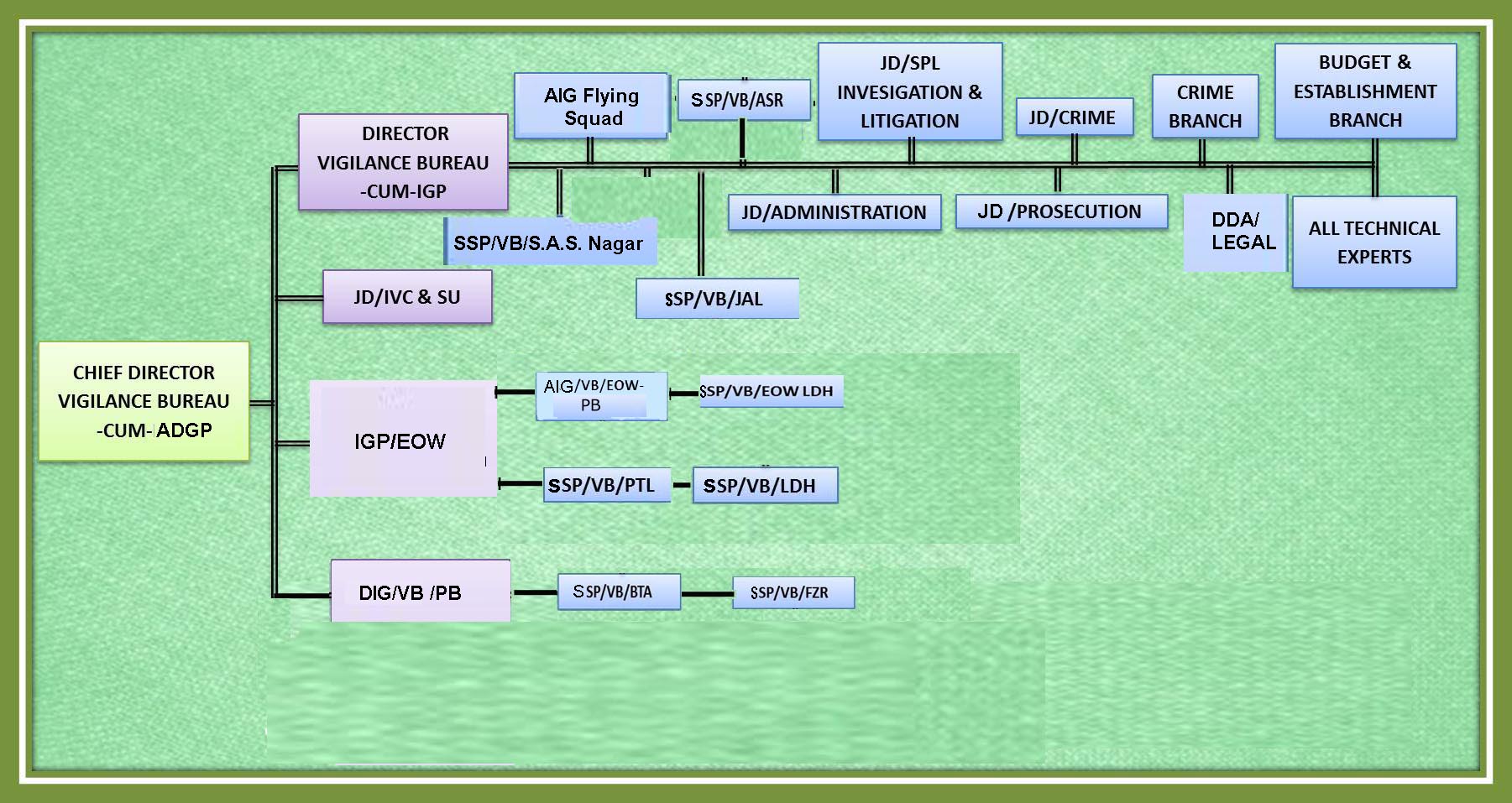  EXECUTIVE STAFFMINISTERIAL STAFFTECHNICAL STAFF		In addition to above Legal Staff/Technical Staff as per detail given below is posted in Vigilance Bureau. They are getting pay and allowances from the parent departments:LEGAL SATFF2nd Manual: Powers and duties of its officers and employees                  The powers and duties of its officers and employees is as under:-2.1	Powers & Duties		The Vigilance Bureau has been empowered to enquire into allegations against all public servants, as defined under the prevention of Corruption Act, 1988. The jurisdiction of Vigilance Bureau was originally restricted to Punjab Government employees and members of All India Services (Para I (B) (ii) instructions dated 15.09.1967). However, it was extended vide instructions dated 15.10.79 so as to cover employees of autonomous and statutory Boards/ Corporations and Improvement Trusts. At present all the public servants are covered under prevention of Corruption Act, 1988 as amended By Prevention of Corruption (Amendment) Act 2018 and  IPC (CRPC) subject to its jurisdiction. 		The Vigilance Bureau ordinarily does not take cognizance of anonymous and pseudonymous complaints unless these contain specific allegations of verifiable nature. Complaints requiring administrative action are referred to administrative department concerned for necessary action. If during investigation the allegations are proved then Vigilance Enquiries/ Criminal Cases are registered against the suspects. During the investigation of Vigilance Enquiries the material collected by I.O. is looked into by the legal & technical cells of Vigilance Bureau which examine the viability and nature of further action and facilitates the Chief Director, Vigilance Bureau in taking the final decision. Regular criminal cases are registered where the evidence, warrants such a course of action. In other cases, departmental proceedings are recommended to the Administrative Department/Vigilance Department. Cases registered under the PC Act 1988 as amended By Prevention of Corruption (Amendment) Act 2018, IPC and CRPC are investigated by Gazetted Police officers/Inspector VB only.		In addition to above the Officers/employees (executive police officer/men) of Vigilance Bureau are empowered.Powers and duties of other employees.Duties and responsibility of other subordinate officersTo conduct enquiry into the complaints of corruption against public servants.To conduct investigation of criminal case involving corruption on the part of public servants.To assist in prosecution of cases against the defaulter public servants before the enquiry officer or in Court.To conduct raids to catch corrupt Government servants red-handed while accepting bribe.To submit information, data and report to Government regarding corruption and corrupt servants. To suggest measures to check the scope of corruption in various departments. To monitor the progress of departmental proceedings on charges of corruption against public servants entrusted to other departments.To conduct surprise checking of ongoing Govt. projects.                   The Ministerial staff, the legal staff & the technical staff assist in achieving the overall objectives of Vigilance Bureau.Rules/orders under which powers and duties derived            Vigilance Bureau Punjab conducts traps on corrupt public servants and arrest them red handed while accepting bribe. It also conducts investigations of corruption cases, disproportionate assets cases and cases of misuse of official position registered against public servants. Officers of the Bureau, who are basically Police Officers have the obligatory powers under section 154 of C.R.P.C. to register FIRs. Cases are registered mainly under various relevant sections of Prevention of Corruption Act 1988 as Amended By Prevention of Corruption (Amendment) Act 2018, IPC and CRPC.    Administrative Power           Administrative matters are decided under Punjab Police Rules, Punjab Financial Rules, Employees Conduct Rules 1966, Appeal & Punishment Rules and various instructions issued by the Govt. from to time. 3rdManual: Procedure followed in decision makingProcess of decision making	  	Basically there are three types of functions which exists in the office of Vigilance Bureau (Here in after called the office) pertaining to the fresh complaints, Vigilance Enquiries, Source reports and Criminal Cases. The procedure of enquiry and investigation in all these three functions is different. Fresh Complaints			All fresh complaints of corruption against public servants received in VB. Hqrs. are scrutinized by a committee as per the procedure, which is laid down below:-Anonymous/Pseudonymous complaints, irrespective of the nature of allegations, are filed as per Govt. instructions issued from time to time.Complaints relating to corruption containing specific allegations with documentary evidence and all details of the complainants are recommended for initiation of Vigilance Enquiry.Complaints having specific information but requiring identification of the complainant are sent to the concerned SSP/VB/Ranges/FS/VB/EOW/VB for a verification report on:the identity of the complainant, antecedents of the complainant, existence of evidence pertaining to the allegations.Complaints having verifiable allegations, having Administrative irregularities are sent to the Administrative Department for taking appropriate action at their level.	   	As per above steps, the proposed action shall be recommended by the Committee to the Chief Director, Vigilance Bureau who shall give the final approval.	   		Instructions issued to SSP/VB/Ranges/FS/VB/EOW vide letter               24839-55/VB/S-3 dt. 11.07.2012 and 27381-99/VB/S-3 dt. 27.07.2012 shall continue to be in force while dealing with complaints. However, complaints forwarded to the headquarters shall be dealt with as given in para no. 1 supra. Vigilance Enquiries			Following procedure is adopted when VEs is registered:- The matter is referred to the concerned unit or to the investigation officers which are the wings of the VB Hqrs. and the detailed fact finding enquiry to pin-point the acquisition is carried out by the investigation officer. The report so given is submitted to the higher officers in the form of Proforma ‘A’ in which specific finding is given by the concerned investigation officer that whether the facts collected called for registration of case or departmental action or any other action is recommended. 			The same Proforma ‘A’ which is sought of final report regarding the enquiry process is then sent to legal branch in the Units or at the Headquarters for detailed legal commission. Proforma ‘B’ is filled by the law officer going his opinion on the basis of the recommendation and the evidence collected findings. Then enquiry report alongwith Proforma ‘B’ is submitted to higher officers, however in case the investigation is done by the officers up the rank of SP then  IG is concerned. The officer to whom the enquiry is sent alongwith Proforma ‘B’ gives his finding in Proforma ‘C’, which is submitted to the higher officers in the Hqrs./VB. Thereafter, the case is sent to different officers at Hqrs. including JD(P), who is incharge of Legal Cell and final decision is taken by DVB. It is also relevant to submitting that in case apart from the above said information contained in the enquiry report, officers at VB/Hqrs. are at liberty to obtain the experts technical opinion, if the enquiry is related to disproportionate assets or construction work etc. however, the final decision in all the matter is to be taken by CDVB, who is the head of the Vigilance Bureau.Source report		Sometimes source report is submitted by officers of the VB posted in the units as well as Flying Squad and EOW, VB. These source reports are put up after verifying the information by the concerned officer after making the secret enquiry in order to ascertain the authenticity of the source report. Decision is taken by DVB on the source report and if prima facie cognizable offence is disclosed, registration of criminal case can be ordered in straight way or VE is registered in case some facts are to be clarified.Criminal Case Whenever the criminal case is registered against any individual, where on the basis of the decision taken on FCs or enquiry the procedure which is followed is as per the provision of Cr.P.C. and prevention of Corruption Act, 1988 as amended By Prevention of Corruption (Amendment) Act 2018, IPC and CRPC. After the finalization of the investigation the case is sent to respective Administration Department in accordance with provision of section 19 of PC act 1988 and 197 Cr.P.C. as the case may be for obtaining sanction to prosecution and action is taken as per the said enactment.3.2  Final Decision making authorityDirector, VB is competent to supervise the work of all the subordinate officers posted at VB/Hqrs. or various units in the State of Punjab. All IG, VB are to supervise the working of various SPs posted under them in the respective units and the working of the IG is to be supervise by the CDVB.		The overall accountability in respect of the decision taken by the Bureau, is of the CDVB and the other subordinate officers are also accountable for their own independent action and recommendation made at various level.Otherwise, it is also submitted that the official working and supervision of various offices is as under:-     IGP-cum-Director, Vigilance Bureau, Punjab.To supervise the work of Flying Squad Vigilance Bureau Pb., VB ranges Jalandhar, SAS Nagar, Amritsar, Joint Director/Admn., Joint Director/Crime, Joint Director/IVC&SU, Joint Director (Prosecution), Legal Cell, All Technical Staff, VB/Hqrs and other work assigned by CDVB.To supervise and process enquiry reports of all Complaints, VEs and investigation reports in Criminal cases pertaining to category ‘A’ & ‘B’  Officers/Officials and other senior functionaries falling under his jurisdiction and submit report to the W/CDVB for final orders.To submit reports of Complaints/VEs and Criminal cases sent to the Hqrs. by IGP-cum- Director/EOW and IGP/VB to CDVB for final orders.Selection and induction of DSP’s and SPs in Vigilance Bureau and to be put up to CDVB for final orders.To assist the CDVB in all administrative matters and other responsibilities.To conduct inspections of VB Ranges falling under his charge.Welfare of staff.To supervise the working of Technical Officers posted in Vigilance Bureau.To carry out any other duty assigned by W/CDVB.	IGP, EOW, Vigilance Bureau, Punjab.To supervise the work of VB ranges Ludhiana and Patiala along with  EOW, Vigilance Bureau, PB and other work assigned by CDVB.To supervise and process reports of Complaints, VEs and Criminal cases pertaining to category A & B  officers/officials and other senior Functionaries falling under his jurisdiction and submit reports pertaining to category A & B to the hqrs. for final orders of W/CDVB. Take final decision pertaining to source reports, VEs/criminal cases relating to Group C & D employees. To conduct inspections of VB Ranges falling under his charge.Welfare of staff.To carry out any other duty assigned by W/CDVB.    IGP/Vigilance Bureau, Punjab. To supervise and process reports of Complaints, VEs and Criminal cases pertaining to category A & B officers/officials and other senior functionaries falling under his jurisdiction and submit reports pertaining to category A & B to the hqrs. for final orders of W/CDVB. To take final decision pertaining to source reports, VEs/criminal cases relating to Group C & D employees.To conduct inspections of VB Ranges falling under his charge.Welfare of staff.To carry out any other duty assigned by W/CDVB.    DIG/Vigilance Bureau, Punjab. To supervise the work of Vigilance Bureau Ranges VB Range Bathinda & Ferozepur.To supervise and process reports of Complaints, VEs and Criminal cases pertaining to category A & B officers/officials and other senior functionaries falling under his jurisdiction and submit reports pertaining to category A & B to the hqrs. for final orders of W/CDVB. To take final decision pertaining to source reports, VEs/criminal cases relating to Group C & D employees.To conduct inspections of VB Ranges falling under his charge.Welfare of staff.To carry out any other duty assigned by W/CDVB.      Joint Director, (Admn) Vigilance Bureau, Punjab.To look after the General Administration work.Processing of Selection and induction of NGOs/ORs upto the rank of Constable to Inspector on deputation/temporary attachment in Vigilance Bureau & their transfers/ postings and transfers/postings of Ministerial staff in Vigilance Bureau and to put up to DVB.Processing of deputation of DSP and SSP to be put-up to DVB/CDVB for final orders. To maintain liaison and deal with matter pertaining to offices of the Vigilance Deptt., Home Deptt./Finance Deptt.  and other agencies.To peruse and process the files of Complaints and source reports pertaining to Category ‘A’, ‘B’ & ‘C’ Officers/ Officials and submit to DVB/CDVB for further orders.To grant casual leave to the Officers upto the rank of Inspr, & Ministerial staff from the rank of Supdt, (Grade-I & II) posted in VB Hqrs.Any other task/enquiry/case entrusted by DVB/ W/CDVB.To exercise the duties of Public Information Officer/Hqrs. Vigilance Bureau for Right to Information Act-2005.Welfare of staff. To supervise the work of Admn. Branch.  Joint Director, /Crime, Vigilance Bureau, Punjab.To supervise the work of Crime Branches-I & II and RW Branch at Vigilance Bureau (Hqrs.). To supervise Computer Branch through Incharge Computer.To peruse and process the formal and informal inspections received from SSP/VB Ranges and IGP for further putting-up to DVB/CDVB.                                    He will be responsible for updating and maintaining the Crime record from various files as required at Headquarters.To process the work of Technical Staff and to put up to DVB, Punjab.To ensure that replies to the Vidhan Sabha, Rajya Sabha and Lok Sabha questions and reports of the matters pertaining to NHRC and PSHRC are expedited properly and promptly.To monitor the cases of grant of Prosecution Sanctions.To peruse and process the files of VEs and criminal cases pertaining to category ‘A’, ‘B’ & ‘C’, Officers/Officials and submit to DVB/ CDVB.To exercise the duties of Public Information Officer/Hqrs. Vigilance Bureau for Right to Information Act-2005.Any other task/enquiry/case entrusted by DVB/CDVB.  Joint Director/Prosecution, Vigilance Bureau, Punjab.To give legal advice to W/CDVB, Director/Vigilance Bureau, IGP-Cum-Director, VB, EOW, IGP/VB on matters referred to him. To maintain a list of under trial cases/convictions etc. of the cases of Vigilance Bureau and will monitor the progress of such cases.To get all Court matters relating to High Court, Hon’ble Supreme Court of India processed at the VB Hqrs. He will also be responsible for ensuring timely response & reply in the above matters and other references relating to various Courts.To carry out any other duty assigned by W/CD VB, Director, Vigilance Bureau, Pb., IGP-cum- Director, EOW, Pb., and IGP/VB, Pb.To monitor the progress of writ petitions/SLPs filed in Hon’ble High Court & Supreme Court of India in which Vigilance Bureau or Vigilance Department is a party. He shall also inform CDVB, DVB about the outcome of all such petitions.To give his advice in the cases to Legal Cell/VB, Pb.   Related provisions, acts, rules.Vigilance Bureau Punjab conducts traps on corrupt public servants and arrest them red handed while accepting bribe. It also conducts investigations of corruption cases, disproportionate assets cases and cases of misuse of official position registered against public servants. Officers of the Bureau, who are basically Police Officers have the obligatory powers under section 154 of C.R.P.C. to register FIRs. Cases are registered mainly under various relevant sections of Prevention of Corruption Act 1988 as Amended By Prevention of Corruption (Amendment) Act 2018, IPC and CRPC.        Time limit        Channels of supervision and accountability. 4th Manual: Norms for discharge of functions:Nature of functions/ services offered         As per the Government of Punjab Department of Vigilance issuing instructions for the streamlining of Vigilance machinery in the State of Punjab has fixed following norms:Complaints:              The enquiries on complaints shall be completed within a period of two months.II) 	     Vigilance Enquiries:               The investigation of Vigilance Enquiry shall be completed within a period of three months.III) 	      Trap Cases:                The investigation in trap cases is required to be completed within a period of two months.IV) 	       Cases of disproportionate assets:                 The investigation of cases of disproportionate assets is required to be completed within a period of three months.V)		  In matter concerning trap cases, disproportionate asset on the completion of investigation, the prosecution sanction shall be sought from the concerned Administrative Departments. The competent authority in Administrative Department is required deciding the issue regarding grant of sanction for prosecution within 2 months from the date of reference to them.4.2          Norms/ Standards for functions/ service delivery               Already explained in Chapter no.14.3         Time limit           4.4      Reference documents prescribing the norms.Vigilance department instructions Letter No. 19/1/98-4V(1)3900-4050, dated 06-03-2000. 5th  Manual: Rules, Regulation, instructions and record for discharging function :5.1 Title and nature of the record/ manual/ instruction Gist of contents.6th  Manual: Categories of documents held by authorities  under the control6.1 Title of document :Mentioned in column ‘A’ below :-6.2 Category of document :Mentioned in column ‘A’ below :-6.3 Custodian of the document :Mentioned in column ‘C’ below :-                        A					    B			         C           In case applicant has to file 1st. Appeal in cases related to E.O.W. Such appeal will have to be filed in office of 1st Appellate Authority-cum-I.G.P. Vigilance Bureau E.O.W Punjab, SAS Nagar. In other VB cases 1st Appeal can be filed with 1st Appellate Authority-cum-Director Vigilance Bureau Punjab, SAS Nagar.  7th  Manual : Arrangement for consultation with or representation by members of the public in relation to the formulation of policy or implementation there of  	7.1   	Relevant rule, circular etc.       	For the formulation of Government policies, their execution and for the advise to Government with regard of Public Welfare. Government of Punjab (Parliamentary Government Department) Chandigarh vide notification No.7/4/2012-2PA/11092 dated 14th Oct. 2015 has constituted various advisory committees. 7.2   Arrangements for consultation with or representation by members of the public in policy formulation/policy implementation -:  			Does not relate to Vigilance Bureau. 8th  Manual: Boards, Councils, committee and other bodies constituted as a part of public  		There is no Board, Council, Committee or other body consisting of two or more persons constituted for purpose of advice to Vigilance Bureau. However, periodical meetings to review the working of Vigilance Bureau are held under the Chairmanship of the Chief Secretary to Government of Punjab who is also the Secretary, Vigilance Department. Such meetings are not open to public and minutes of such meetings are not accessible for public either. 9th  Manual: Directory of officers and employees List of all Officers posted in Vigilance Bureau  9.1                                      9.210th  Manual: The monthly remuneration received by each of its officers and employees are given as under:-10.1 Designation of the employee :	  	Designation of the officers and  employees  has been mentioned  in column No.2 of the following chart.10.2 Monthly remuneration :        		 Monthly remuneration of the officers /officials  as per given below chart. column No.2                VIGILANCE BUREAUVIGILANCE BUREAU HQPay bill Register for the month of March 2020 (DDO Code: SAS00/0555)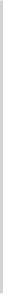 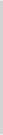 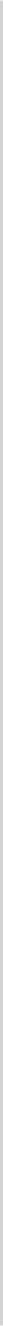 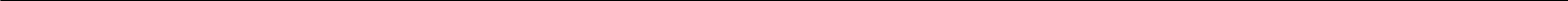 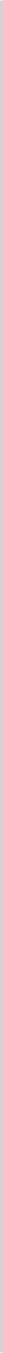 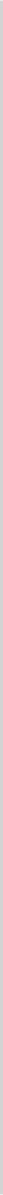 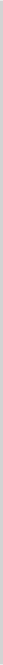 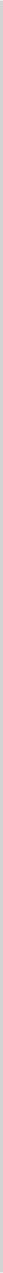 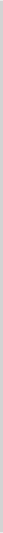 AllowancesFollowing posts carry special allowances as mentioned against each :-I)	Uniform Grant	All IPS Police Officers 	=	Rs. 20,000/- (Annual)& State Police Officers   	= 	Rs. 13,000/-(initial grant)	II)	Ration Allowance                 = Rs. 100/- per month (Constable to D.S.P)III)	Driving Allowance 			Const.+ HC Driver			=Rs. 1400/- p.m. IV)	Conveyance AllowanceInspr. 	= 	Rs. 600/- p.m.Sub Inspr.	=  	Rs. 550/- p.m.A.S.I. 	= 	Rs. 500/- p.m.     H.C.   	= 	Rs. 450/- p.m.	Constable       	=       Rs. 400/- p.m.Class IV       	=	Rs. 300/- p.mSupdt Grade-1            	=       Rs. 800/-p.m.Supdt Grade-2	=       Rs. 700/-p.m.P.A.	=       Rs. 700/-p.m.Sr.Assistant	=       Rs. 600/-p.m.Sr.Scale Stenographer.	=       Rs. 600/-p.m.Jr. Assistant	=       Rs. 500/-p.m.Jr.Scale Stenographer.	=       Rs. 500/-p.m.Steno Typist	=       Rs. 400/-p.m.Clerk	=       Rs. 400/-p.m.S.O. (Audit)	=       Rs. 700/-p.m.V)	Kit Maintenance Allowance:VI)     Compensatory pay:VII) Fixed Medical Allowance:-			All police Employees except IPS Officers	Rs. 500/- per monthVIII) House Rent Allowance Rent Free accommodation:IX)	City Compensatory Allowance:		The eligibility for the city compensatory allowance to the employees (Except IPS Officers) shall be determined with reference to the place of posting of the employees.X)	Free Travel Facility:		Allowed free travelling in Punjab Roadways and PRTC Buses from the rank of Constable to Inspector of Police.Xi)    Mobile phone Allowance:-Category               	Rate Per Month to PPS & Ministerial Staff (Only State Group- A			500/-Per Month                                    Govt. employees)Group- B	                   300/- Per MonthGroup- C	                   250/- Per MonthGroup- D	                   250/- Per Month DETAIL OF PENSIONERY BENEFITS PAYABLE TO POLICE PERSONNEL AT THE TIME OF RETIREMENT.DETAILS OF PENSIONERY BENEFITS PAYABLE TO THE FAMILY/LEGAL HEIRS OF POLICE PERSONNEL IN THE EVENT OF DEATH DURING SERVICE.10.3 System of compensation as provided by its regulations:         Not applicable.11th  Manual: Budget allocated to each agency including all plans, proposed expenditures and reports on disbursements made etc.  11.1 :   Total budget for the public authority                                          Total budget for financial year 2020-21 = Rs. 50,88,06,000/-  11.2 :   Budget of each agency and plan and programmes.                Total budget allocated to each agencies of V.B, Punjab mentioned below :-      Allotment of funds for the current financial year 2020-2021 (NON-PLAN)Demand No.30 Major Head 2062- Vigilance-105 Other Vigilance Agencies-02, Vigilance  Bureau, Punjab :-(B) Major Head 2062- Vigilance-105 Other Vigilance Agencies -98 Computerization in the State:-11.3 :  Proposed expenditures              Proposed expenditures  Rs. 55,79,11,000/-11.4 :  Revised budget for each agency, if any             Nil 11.5 :  Report on disbursement made and place where the  related report are available.	     All the disbursements in this bureau are made online as   per  govt. NIC system.12th  Manual: Manner of execution of subsidy programme			There is no programme for execution of subsidy in Vigilance Bureau, Punjab.13th  Manual: Particulars of recipients of concessions, permits or authorisation granted by the public authority		Vigilance Bureau has no power to give concessions, permits or authorizations to any person/group in society.14th  Manual: Information available in electronic forms14.1    The official Vigilance website of VB is running by name:- vigilancebureau.punjab.gov.in 17 Manuals under Chapter-2, section-4(b) of RTIA have been uploaded on the Web Site. There is also provision of filing on line complaints. Vigilance website consists of various fields which can be seen on the net.         This information can be seen on above mentioned website. 14.3          Already mentioned in point no.(1) above.15th  Manual: Particulars of facilities available to citizens for obtaining information Name and location of facility.          	Vigilance Bureau Punjab is located at Vigilance Bhawan, Sector-68, SAS Nagar. Detail of information made available.    	Various kind of information relating to traps, crime figures, conviction and such other events, general public is often informed through Newspapers for which press notes are issued regularly. Citizens can also meet the senior officers personally to get some specific information relating to them. Sign Boards having names of senior officers of Vigilance Bureau and their telephone numbers have also been displayed at prominent places at the district level for the convenience of the public to get/pass information from the officers of Vigilance Bureau. Vigilance Bureau has no library or reading room for the citizens.    15.3  Working hours of the facility.       	The offices of Vigilance Bureau remain open from 09:00 Am to 05:00 PM on all the working days as per Punjab Govt. Calendar    15.4  Contact person and contact details.       	All the officers in Head office Vigilance Bureau can be contacted from 9:00 am to 5.00 P.m. on working days. Phone Numbers are available in Manual IX.16th  Manual: Names, Designation and other particulars of Public Information Officers16.1    	Names, Designation of Public Information Officers, APIO and Appellate AuthorityOffice Economic Offence Wing, Vigilance Bureau, Punjab.  17th  Manual: Any other useful information 17.1  CITIZEN'S CHARTER,VIGILANCE BUREAU PUNJABINTRODUCTION	State Vigilance Bureau is the investigative agency of the State Government with regard to cases of corruption registered against public servants/others. It was established with purpose of curbing the evil of corruption in the state. Presently Vigilance Bureau is functioning under the charge of Chief Director vigilance Bureau, who is an IPS officer in the rank of Addl. Director General of Police. RIGHTS OF CITIZENSEvery citizen is a partner in anti corruption effort and his cooperation in reporting instances of demand of bribe and other corrupt practices is vital to wipe out the evil of corruption. Every Citizen has right to report any instance of corrupt practice, demand of bribe or any other matter which is beneficial for eradication corruption.    Every citizen has right to report an instance of demand of bribe, immediate action is taken by organizing raid on the corrupt official/officer. Registration of a case, arrest and trial of such officials follow.To facilitate the citizen in reporting instances of demand of bribe or other corrupt practices, a toll free number 180018001000 has been established in Vigilance Bureau Hqrs. besides this website of Vigilance Bureau is  www.vigilancebureau.punjab.org.in Every citizen has a right to access the Vigilance Bureau. Telephone Numbers of office as well as mobile no. and email IDs of all the officers and Vigilance Units which are available on the website.Every citizen exercising the powers delegated to him by RTIA-2005, can access the information required by him, which is available with Vigilance Bureau, Punjab subject to provisions laid down in RTIA-2005.Vigilance Bureau is holding periodical seminars for bringing awareness in public regarding the work of Vigilance Bureau.    17.2  Grievance re-dressal mechanismsAny Citizen/Public person who has any grievances regarding any Vigilance Bureau matter is at liberty to contact any senior officer at Vigilance Bureau Hqrs. Vigilance Bhawan, Sector-68, SAS Nagar on all working days. All fresh complaints of corruption against public servants received in VB. Hqrs. are scrutinized by a committee. Any additional information which is required may be specified to Vigilance Bureau. However, it is intimated that details regarding functions, duties, rules/ regulations etc. are contained in the manual issued by the Department of Vigilance, Government of Punjab dated 20.4.1998        17.3           Details of disposal of RTIA application for the year 2019 is as under :-FORM-2  (Pwrm-2)ANNUAL REPORT FOR THE YEAR 2019  FOR EACH ADMINISTRATVE  DEPARTMENT (PUBLIC AUTHORITY WISE)(hryk pRbMDkI ivBwg duAwrw swl 2019 dI slwnw irport)To be submitted by every Administrative Department to SICP  (hryk pRbMDkI ivBwg duAwrw rwj sUcnw kimSn nMU Byjx leI)                                Department (dPqr)                    Office of Chief Director Vigilance Bureau, Punjab, Chandigarh.                                 Period from: (Av`DI)                    01-01-2019         TO                    31-12-2019                                                                                        DD-MM-YYYY                         DD-MM-YYYYList of completed schemes /projects /programmes :- Does  not relate to Vigilance Bureau.      List of schemes /projects /programmes under way :- Does not relate to Vigilance Bureau.      Details of all contracts entered into including name of contractor, amount and period of completion of contract:- Does  not relate to Vigilance Bureau.     Any other information :-  		-18th  Manual:  Reasons for administrative or quasi-judicial decisions taken; communicated to affected persons:-                 This point does not relate to Vigilance bureau. 19th  Manual:  Important policies or decisions which effect public:-			This point does not relate to Vigilance bureau.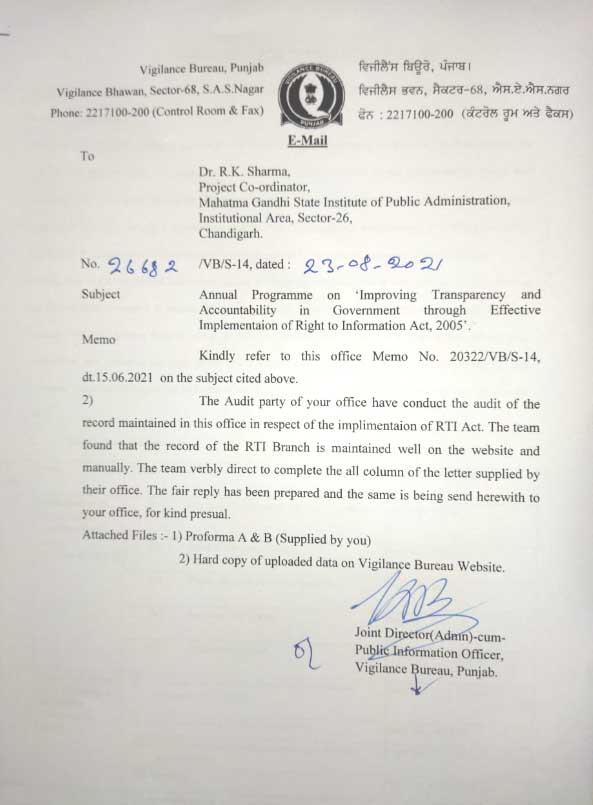 A FRAMEWORK FOR TRANSPARENCY AUDITThe RTI Act under section 4 provides a comprehensive framework for promoting openness in the functioning of the public authorities.While Section 4(1) (a) provides a general guideline for record management, so that the information could be easily stored and retained, the sub-sections b, c and d of Section 4 relate to the organizational objects and functions. Sub-sections (b), (c) and (d) of Section 4 of the RTI Act and other related information can be grouped under six categories; namely, 1-organsiation and function, 2- Budget and programmes, 3- Publicity and public interface, 4- E. governance, 5- Information as prescribed and 6. Information disclosed on own initiative.Incomplance of RTI Act 2005 & Instructions issued as above the implementation was madeout by this office as per RTI Act 2005 Chapter-2 & Section 4(b) and it is 17 sub Sections. The whole data as per the act has been uploaded by the Vigilance Bureau on the Website in two versions i.e. Punjabi & English. Now as per your instructions and performa has been filled  and the page number has been mentioned against the requsite columns. Therefore the uploaded information has been supllied to you with this information vide attachment file.Organization and FunctionBudget and ProgrammePublicity Band Public interfaceE. GovernanceInformation as may be prescribedInformation Disclosed on own InitiativePART BRECORD MANAGEMENTSection 4(1) aHow do you define record?      Ans . The record is being prepared Manually on file and Electronically such as E-Office.What is the ABC of record management?      Ans. Categorised Vigilance Bureau range wise, District Wise  & futher maintained date wise, 	Monthly and Annually.  How do you maintain records?      Ans. On files keep in Rack & Almiras.Language in which records are maintained?English or Punjabi or Both      Ans.  Both.When did your department destroy official records in the past?       Ans. As per Government instructions and as per PPR (Punjab Police Rules). Has proper procedure been adopted for destroying the record?  Ans. For distroying the record the Committee was formulated after the Approval of High   Officilas. Course of action taken by the Committee.If yes, what procedure has been adopted in seeking approval from this competent authority?      Ans. As per Rules.How do you index the record? Ans.  Category Wise, Date wise and Month wise.Do the record rooms have sufficient space to store the record?Yes/ NoAns. Yes. Are sufficient steel almirahs/ racks available to store records?Yes/ No   Ans. Yes. How many steel almirahs/ racks are placed in the record room?      Ans.  63 Steel Almiras, Wooden and steel racks & working Station.How often record room is cleaned?Ans. Yes. What is the retrieval system of records? Ans. As per rule.How much time is required to retrieve the record?      Ans. As per circumstances. How frequently record is retrieved?  Ans. AS per need. Who is incharge of record room (designation)?Ans. Recordkeeper has been appointed with dealing hands.How many files which are more than 25 years old are not weeded out?Ans.  So many.How many files/records are marked for weeding out during the year?Ans. Not exact.Why these files are not weeded out?Ans. Those files required in Court Cases. Who is responsible for initiating the process of weeding out record?Ans. Recordkeeper and Dealing Assistant. 	S.noDetails of informationPage no11st manual : Particulars of the Public Authority61.1Name and address of the organization61.2Head of the organization61.3Key Objectives61.4Functions and duties6-71.5Organization Chart8-1122nd Manual : Powers and duties of officers  & employees122.1Powers and duties of officers  ( administrative, financial & judicial)12-152.2Powers and duties of other employees  162.3Rules/orders under which powers and duties are derived16-1733rd manual : Procedure followed in decision making173.1Process of decision making17-183.2Final decision making authority19-213.3Related provisions, acts, rules etc213.4Time limit for taking a decision, if any223.5Channels of supervision and accountability2244th manual : Norms for discharge of functions224.1Nature of functions/ services offered22-234.2Norms/ standards for functions/ service delivery234.3Time-limit for achieving the targets234.4Reference document prescribing the norms2355th manual : Rules, regulations, instructions, manuals and records under its control/ used by employees while discharging functions235.1Title and nature of the record/ manual/ instruction gist of contents2366th Manual : Categories of documents held by the Authority or which are under its control246.1Title of the document246.2Category of document246.3Custodian of the document2477th Manual : Arrangement for consultation with or representation by the members of the public in relation to the formulation of policy or implementation thereof257.1Relevant rule, circular etc257.2Arrangement for consultation with or representation by the members of the public in policy formulation/ policy implementation 2588th Manual : Board, Councils, Committees and other Bodies constituted as part of the Public258.1Name of the Board, Councils, Committees etc-8.2Composition Powers & functions-8.3Whether their meetings are open to the public?-8.4Whether the minutes of the meeting are open to the public-8.5Place where the minutes if-8.6Open to the public are available?-99th Manual : Directory of Officers and employees269.1Name and designation26-279.2Telephone, fax and e-mail ID26-271010th Manual : Monthly Remuneration received by officers and employees including system of compensation2810.1Name and designation of the employee2810.2Monthly remuneration28-8510.3System of compensation as provided by in its regulations851111th Manual : Budget allocated to each agency including all plans, proposed expenditures and reports on disbursements made etc.8611.1Total budget for the Public Authority8611.2Budget for each agency and plan & programmes86-8711.3Proposed expenditure8711.4Revised budget for each agency, if any8711.5Report on disbursements made and place where the related reports are available871212th Manual : Manner of execution of subsidy programmes8712.1Name of the programme or activity-12.2Objectives of the program-12.3Procedure to avail benefits-12.4Duration of the programme/ scheme-12.5Physical an financial targets of the program-12.6Nature/scale of subsidy/ amount allotted-12.7Eligibility criteria for grant of subsidy-12.8Details of beneficiaries of subsidy program (Number, profile etc.)-1313th Manual : Particulars of recipients of concessions, permits or authorization granted by the Public Authority8713.1Concessions, permits or authorization granted by the Public Authority-13.2For each Concessions, permit or authorization granted-13.3Eligibility criteria-13.4Procedure for getting the Concession/ grant and/ or permits or authorizations-13.5Name and address of recipients given Concession/ permits or authorizations-13.6Date of award of Concession/ permits or authorizations-1414th Manual : Information available in electronic form8714.1Details of information available in electronic form87-8814.2Name/ title of the document/ record/ other information8814.3Location where available881515th Manual : Particulars of facilities available to citizens for obtaining information8815.1Name & location of the facility8815.2Details of information made available8815.3Working hours of the facility8815.4Contact Person & Contact details ( Phone, fax, email)881616th Manual : Names, designations and other particulars of public information officers8916.1Name and designation of the Public Information officer, Assistant Public Information officer (s) & Appellate Authority Address, telephone numbers and email ID of each designated official89-911717th Manual : Any other useful information9217.1Citizen’s Charter of the Public authority9217.2Grievance redressal mechanisms9317.3Details of applications received under RTI and information provided94-9517.4List of completed schemes/projects/programmes9617.5List of schemes/projects/programmes underway9617.6Details of all contracts entered into including name of the contractor, amount of contract and period of completion of contract9617.7Any other information9618Reasons for administrative or quasi-judicial decisions taken, communicated to affected persons9619Important policies of decisions which affect public96Range/UnitADGP-cum-CDVBIGP-cum- Dir.DIGSPDSPInspr.SI/ASIHCCt.VB/Hqrs.12Note: Director=01IGP/VB=01110314520111FS---15145620EOW-1-12-5620JAL--11235521KPT----11126HPR----11126SBS NGR----112412BTA---1225516MNS----11126FDK----11126LDH---1225515RPR----11126FZR---1225516MKT----11146MGA----112412FZK---------ASR---1245516GSP----11126TTN----112412PTK-----1126PTL---1496722SGR----11126FGS----112412BNL---------Mohali----112412Total13218376465104371Range/UnitSupdt Grade-ISupdt. Grade-IIPASr. Asstt.Clerk/Jr.AssttSr. Sc. Steno.Jr.Sc. StenoSteno/TypistPeonDaftriSafai SewakRestorerChow-kidarCivilian DriverCookHqrs. 1118192-27121111FS-1---11--1011------EOW---122-21------PTL---151-31------FGS-------1-------BNL---------------SGR-------1-------Mohali-------1-------LDH--12--21------RPR-------1-------JALL-1-34-111-1----KPT-------1-------S.B.S. NGR-------1-------HPR-------1-------ASR---12--21------GSP-------1-------TTN-------1-------PTK---------------FZR---13-111------MGA-------1-------MKT-------1-------FZK---------------BTA---12--21------MNS-------1-------FDK-------1-------Total1211840523825131111Sr.No.DesignationNo. of Posts.Tehsildar01S.D.O.03S.M.O.01Pharmacist01SO/Audit02XEN02Jr. Engineer02Deputy Collector01A.E.T.C.01Taxation Inspector01Joint Director, Financial Investigation01D.F.S.O.01Peon01Sr.No.Range/UnitDesignationNo. of Posts1.VB/Hqrs.JD(P)011.VB/Hqrs.DDA032.JALDDA013.ASRDDA014.PTLDDA015.LDHDDA016.FZRDDA017.BTADDA01Sr. No.Designation Powers (Administrative, Financial and judicial) Duties Chief Director, Vigilance Bureau, Punjab.All powers as head of vigilance Bureau, Punjab. Transfer/ Posting of all officers from DSP and SP rank officers. To exercise financial powers upto Rs. 20 Lacs. Sanction of Earned Leave and Ex-India leave to GOs posted in VB.Chief Director, Vigilance Bureau is the head of the Bureau. The working of the IGPs in Vigilance Bureau is supervised by the Chief Director, VB. The final decision in case relating to group A & B Public Servants is to be taken by Chief Director.Director Vigilance Bureau.Transfer/posting of VB officials from Ct. to Insprs. To exercise financial powers upto Rs.60 thousands. Supervises the work of all the subordinate officers posted at VB/ Hqrs also supervises the work of Flying Squad, Joint Director/Admn., Joint Director/Crime, Joint Director/IVC&SU, Joint Director (Prosecution), Legal Cell, VB/Hqrs. To supervise and process reports of all VEs and Criminal cases and submit to the W/CDVB for final orders. To recommend selection and induction of officers/officials in Vigilance Bureau from Ct. to SP. To assist CDVB in all his administrative matters as and when required.Welfare of staff.To supervise the working of Technical Officers, posted in VB. To take final decision in source reports, criminal cases and VEs of group C & D Public Servants of ranges under his supervision. To exercise powers of First Appellate Authority under RTI Act in cases relating to PIO VB, Hqrs., PIO VB ranges.    	Inspector General of Police vigilance Bureau, Punjab.-To supervise and process reports of all VEs and Criminal cases falling under his jurisdiction. To assist the CD VB in all his administrative and other responsibilities. To supervise the work of VB Ranges under his jurisdiction. To conduct inspections of VB Ranges falling under his charge. To carry out any other duty assigned by W/CDVB. To review ACRs of all officers/ officials working under his supervision. To take final decision in source reports, criminal cases and VEs of group C & D Public Servants of ranges under his supervision. 	Inspector General of Police, vigilance Bureau, E.O.W., Punjab.-To supervise the work of EOW, Vigilance Bureau, PB, and other work assigned by CDVB. To supervise and process reports of VEs and Criminal cases falling under his jurisdiction and submit to the Hqrs. for final orders of W/CDVB. To conduct inspections of VB Ranges falling under his charge. Welfare of staff. To carry out any other duty assigned by W/CDVB. To review ACRs of all officers/ officials. To take final decision in source reports, criminal cases and VEs of group C & D Public Servants of ranges under his supervision. 	To exercise powers of First Appellate Authority under RTI Act in cases relating to PIO VB, EOW units.Deputy Inspector General of Police vigilance Bureau, Punjab.-To supervise and process reports of all VEs and Criminal cases falling under his jurisdiction. To assist the CD VB in all his administrative and other responsibilities. To supervise the work of VB Ranges under his jurisdiction. To conduct inspections of VB Ranges falling under his charge. To carry out any other duty assigned by W/CDVB. To review ACRs of all officers/ officials working under his supervision. To take final decision in source reports, criminal cases and VEs of group C & D Public Servants of ranges under his supervision. 	 Joint Director (Admn.)  Vigilance Bureau, Punjab.To supervise the work related to Admn Branch Vigilance Bureau. Financial powers upto Rs. 20,000/-.To look after the General Administration work. To submit files regarding transfer / posting  of NGO’s to Vigilance Bureau establishment board (VBEB) To recommend suitable officials on the basis of applications received in VB. Hqrs for induction in VB. on regular as well as temporary attachment.   Processing of deputation of DSsP and SsP to be put-up to DVB/CDVB for final orders. To maintain liaison and deal with matter pertaining to offices of the Vigilance Deptt., Home Deptt. / Finance  Deptt.  and other agencies. To peruse and process the files of source reports   and submit to DVB/CDVB for further orders.To grant earned leave to officials upto the rank of Inspr. and to Ministerial staff in the rank of Supdt. (Grade-I & II) posted in VB Hqrs. To exercise the duties of Public Information Officer/Hqrs. Vigilance Bureau for Right to Information Act-2005. Welfare of staff.To supervise the work of Admn. Branch. To initiate ACRs of staff.    Joint Director Crime,  vigilance Bureau, Punjab.To supervise the work related to Crime Branch Vigilance Bureau.To supervise the work of Crime Branches-I & II and RW Branch at Vigilance Bureau (Hqrs.). To supervise Computer Branch through Incharge Computer. To peruse and process the formal and informal inspections received from SsP/ VB Ranges and IGsP for further putting-up to DVB/ CDVB. He is responsible for updating and maintaining the Crime record. To process reports of technical Staff and to put up to DVB, Punjab. To ensure that replies to the Vidhan Sabha, Rajya Sabha and Lok Sabha questions and reports of the matters pertaining to NHRC and PSHRC are expedited properly and promptly. To monitor the cases of grant of Prosecution Sanctions. To peruse and process the files of VEs and criminal cases and submit to DVB/ CDVB. To exercise the duties of Public Information Officer/Hqrs. Vigilance Bureau for Right to Information Act-2005.	Any other task/enquiry/case entrusted by DVB/CDVB. To initiate ACRs of staff posted under his immediate control. Joint Director (Prosecution.)Vigilance Bureau, Punjab. To scrutinize all enquiry reports submitted by IOs from legal aspects and tender legal opinion and as when required. To prepare draft FIRs in all cases registered in VB.This branch examines the viability and nature of offence legally and the evidence collected by the IO for further action and facilitates the Chief Director, Vigilance Bureau in taking the final decision. Regular criminal cases are registered where the evidence, warrants such a course of action.S.No.DesignationPowersDutiesSupdt., (Admn.)No Power delegated To Supervise the work of Admn Branch, WMC, Control room, ID Card Section, MT Section & Litigation.Supdt., (Crime-I)No powers delegatedTo Supervise the work (Cases, VEs, Complaints) relating to Vigilance Bureau ranges PTL, BTA, FZR, Flying Squad & EOW.Supdt., (Crime-II)No powers delegated To Supervise the work (Cases, VEs, Complaints) relating to Vigilance Bureau ranges ASR, JAL, LDH & SAS Nagar. Nature of caseTime limitVigilance enquiry3 monthsTrap cases2 monthsS.No          Designation    Supervision accountability1Chief Director, Vigilance Bureau, Punjab. To supervise the work of all officers.Chief Secretary and Principal Secretary to Govt., Department of Vigilance, Punjab.2.Director Vigilance Bureau.To supervise the work of all officers. Chief Director, Vigilance Bureau, Punjab.3.Inspector General of Police vigilance Bureau Punjab.To supervise the work of all officers of ranges under his control. To report to chief Director.4.Inspector General of Police vigilance Bureau E.O.W. Punjab.To supervise the work of  Vb ranges under his control and E.O.W. units.To report to chief Director.5.Deputy Inspector General of Police vigilance Bureau Punjab.To supervise the work of all officers of ranges under his control. To report to chief Director.6.Joint Director (Admn.)Vigilance Bureau, Punjab.To supervise the work under his control.To report to Director and chief Director7.Joint Director (Crime)Vigilance Bureau Punjab.To supervise the work  under his control.To report to Director and chief Director.Nature of caseTime limitVigilance enquiry3 monthsTrap cases2 monthsS. NoTitle NatureList of contentPrevention of Corruption Act.1988.                ActFor Prevention of Corruption.Criminal Procedure Code.CodeFor procedure to be adopted by I/o in Criminal proceedings.Indian Penal Code.CodePenal provisions for prevention of crime.Evidence Act.ActFor collection of evidence in corruption/criminal cases & other cases.Conduct Rules.RulesFor proper conduct of Govt. officers/ officials.All other Acts Applicable in this regard.ActFor Better functioning and implementation of aforesaid laws. All instructions issued by the Government of Punjab in Vigilance Department from time to time.InstructionsFor Better functioning and implementation of aforesaid laws.S.NoName of documentProcedure to obtain the documentHeld by/under control ofFresh complaints receivedFrom PIO VB Hqrs HODSource Reports received-do-HODRecord pertaining to Vigilance Enquiries ordered-do-HODFIRs registered under various provisions of law in various Police Stations under it-do-HODVarious categories of documents are taken into possession during the enquiry process or investigation of complaints, Vigilance enquiries and FIRs from other departments which are relevant for the said purpose or from other source-do-Range SSP/I.O.Statements recorded during the process of enquiry of complaints, Vigilance enquiries and investigation of criminal cases-do-Range SSP/I.O.Administrative set up records regarding position pay work assigned etc-do-HODSR. 
NO.DESIGNATIONNAME OF OFFICERMOBILE NOOFFICE 
PHONE NO/ Fax No.RESIDENCEPHONE NO.EMAIL-IDCDVB-CUM-ADGPSh. B.K. Uppal, IPS80540-666660172-2218111,22161420172-2625214cdvb@punjab.gov.inDVB-CUM-IGPSh. L.K. Yadav, IPS98762-80038,98156-280160172-22184440172-2721022dvb@punjab.gov.inIGP/EOW/VB/PBSmt. Vibhu Raj, IPS81461-016210172-22185550172-2750500igpvbeow@punjab.gov.inIGP/VB/PBVacant----DIG/VB/PBSh. Surjit Singh, IPS94645-000040172-2218666--JD/ADMN /VBSh. Harcharan Singh Bhullar, IPS85588-66777,78377-737770172-22170040172-2692100jdvbadmn@punjab.gov.inJD/IVC&SU/VB/PBSh. Kanwaldeep Singh, PPS 99150-127000172-2218812-jdvbivcsu@punjab.gov.inJD /CRIME/VBSh. Paramjit Singh Virk, PPS81465-320750172-2217008-jdvbcrime@punjab.gov.inJD/CC/VBSh. Varinder Singh Brar, PPS99888-890060172-2218215-JD/FI/VB/PB-----DSP/VB/Hqrs/PBSh. Jugraj Singh, PPS, 2018/W95011-1201894177-59082---AIG/FS/VB/SAS NagarSh. Ashish Kapoor, PPS98159-493900172-2217003-aigvbfs1@punjab.gov.inAIG-2 /FS/VB /SAS NagarSh. Hargobind Singh, PPS 98149-681110172-22171000172-2217200--DSP /FS/VB, Pb. SAS NagarSh. Kuldip Singh, PPS 53/BR97800-027530172-2217100Ext.115--AIG /EOW/VB, PB. SAS NagarSh. Gursharandeep Singh, PPS94650-005550172-2217001-spvbeow@punjab.gov.inDSP /EOW/VB/ PB. SAS NagarSh. Iqbal Singh, PPS, 942/W94173-250800172-2217100Ext.116--SSP /EOW/VB/LDHSh. Amarjit Singh Bajwa, PPS79736-9027698766-333330161-2920333F-2409696-spvbeowldh@punjab.gov.inDSP /EOW/VB /LDHSh. Karamveer Singh, PPS, 41/JR, 43/BR 98725-0040898773-918570161-2920333-dspvbeowldh@punjab.gov.inSSP/VB/ASRParampal Singh, PPS, TP/9291159-00848,98883-070600183-22104130183-2403313spvbasr@punjab.gov.inDSP/VB/RANGE ASR Sh. Harpreet Singh, PPS, 84/PR, 15/JR95015-0036599141-973640183-2210413-dspvbrangeasr@punjab.gov.inDSP/VB/UNIT ASRSh. Jogeshwer Singh Goraya, PPS84373-8906862849-269290183-2210413-dspvbunitasr@punjab.gov.inDSP/VB/UNIT/ASR/RuralVacant----DSP/VB/UNIT/GSPSh. Prem Kumar, PPS, 44/JR95012-0554401874-245465-dspvbunitgsp@punjab.gov.inDSP/VB/UNIT/PTKSh. Satpal, PPS, 27/R94630-010020186-2225360-dspvbunitptk@punjab.gov.inDSP/VB/UNIT/BATALAVACANT----SSP/VB/JAL
Sh. Diljinder Singh Dhillon, PPS98157-911000181-2226349F-22441350181-4045403spvbjal@punjab.gov.inDSP/VB/JALL RANGEVacant---dspvbrangejal@punjab.gov.inDSP/VB/Unit/JALSh. Dalbir Singh, PPS, 117/PR95929-611170181-2240333-dspvbunitjal@punjab.gov.inDSP/VB/Unit/JAL/Rural-----DSP/VB/ Unit/KPTSh. Ashwani Kumar, PPS, 288/PR7888-7720401822-230109-dspvbunitkpt@punjab.gov.inDSP/VB/ Unit/HPRNiranjan Singh, PPS, 67/JR98780-6955501882-220512-dspvbunithpr@punjab.gov.inSSP/VB/LDHSh. Rupinder Singh, PPS98760-553880161-2406969,297696924096960161-4645388spvbldh@punjab.gov.inDSP/VB/RANGE LDHSh. Jaswinder Singh, PPS, 337/PR98158-070770161-2449560-dspvbrangeldh@punjab.gov.inDSP/VB/Unit/LDHSh. Parminder Singh No. 100/PR98888-918890161-2449560-dspvbunitldh@punjab.gov.inDSP/VB/Unit/LDH/RuralVacant----DSP/VB/Unit/KhannaVacant----DSP/VB/Unit/SBS NGRSh. Sukhwinder Singh, PPS, 1399/PAP98149-5200101823-226117-dspvbunitsbsn@punjab.gov.inSSP/VB/PTLSh. Mandeep Singh Sidhu, PPS95929-000510175-2302027F2212811-spvbptl@punjab.gov.inDSP/VB/Range/PTLSh. Satpal Singh, PPS, 03/FDR, 46/BRT97800-0507794631-04445--dspvbrangeptl@punjab.gov.inDSP/VB/Unit/PTLSh. Jatinder Pal Singh, PPS, 403/PR62845-93285--dspvbunitptl@punjab.gov.inDSP/VB/Unit/SGRSh. Satnam Singh, PPS, 135/PR 94782-3603601672-234306-dspvbunitsgr@punjab.gov.inDSP/VB/Unit/BNLSh. Surinder Pal, PPS, 07/PR 98767-0061701679-232005-dspvbunitbnl@punjab.gov.inSSP/VB/RUPNAGAR at SAS Nagar                                                                                                                   Sh. Kanwaldeep Singh, PPS (Addl. Charge)99150-127000172-2218812-vbrange.sasnagar@punjab.gov.inDSP/VB/Unit, SAS NagarSh. Harwinderpal Singh, PPS, 362/BR99158-081000172-2231669-dspvbunitsasn@punjab.gov.inDSP/VB/Unit/FGSVacant---dspvbunitfgs@punjab.gov.inDSP/VB/Unit/RPRSh. Kewal Kishore, PPS, 143/JR98728-7998901881-221176-dspvbunitrpr@punjab.gov.inSSP/VB/BTASh. Narinder Bhargav, PPS80542-140040164-2214697,22401010164-2214140spvbbta@punjab.gov.inDSP/VB/RANGE/BTASh. Kuldip Singh, PPS, 02/FDR99150-214210164-2240101-dspvbrangebta@punjab.gov.inDSP/VB/Unit/BTAVacant---dspvbunitbta@punjab.gov.inDSP/VB/Unit/MNSSh. Sandeep Singh, PPS 131/BRT, 16/FDR99150-2127401652-230222-dspvbunitmansa@punjab.gov.inSSP/VB/FZRSh. Gautam Singal, PPS 95011-0011001632-24407801632-244079spvbfzr@punjab.gov.inDSP/VB/RANGE/FZRSh. Harinder Singh, PPS 108/J, 307/FR88023-00009,99888-9960001632-245048-dspvbrangefzr@punjab.gov.inDSP/VB/Unit/FZRSh. Vinod Kumar, PPS 400/PR70781-0000901632-245048-dspvbunitfzr@punjab.gov.inDSP/VB/Unit/FazilkaSh. Raj Kumar , PPS 50/JR95929-1323398148-47058--dspvbunitfzk@punjab.gov.inDSP/VB/TTNSh. Harjinder Singh, PPS, 49/FDR 83603-7533201852-229600-dspvbunitttn@punjab.gov.inSSP/VB/FDKVacant----DSP/VB/RANGE/FDKVacant----DSP/VB/Unit/FDKSh. Ashwani Kumar, PPS 372/BR94642-3454201639-251074-dspvbunitfdk@punjab.gov.inDSP/VB/Unit/MOGASh. Kewal Krishan, PPS 101/JR98768-6817201636-225277-dspvbunitmoga@punjab.gov.inDSP/VB/Unit/MKTSh. Gurinderjit Singh, PPS, 02/FR80543-7033301633-262172-dspvbunitmkt@punjab.gov.inAllowanceAllowanceDeductionDeductionSr.NoNameSr.NoNameBPDAMed-ARALKMANPASPAPPGrossGPF-SDevTaxGPFGIS AISGISITLICHBA-ILFPBTotalNetRemarks.DesignationDesignationGPHRAMob-ATotalAISDed.PayPAN No.PAN No.IRCCAConGPF/CPF/EPF No.GPF/CPF/EPF No.Posting OfficePosting Office1BHUPINDER SINGH  (209338)BHUPINDER SINGH  (209338)21010410425007493930002001205000832066619JUNIOR ENGINEERJUNIOR ENGINEER540055460AFKPS8017EAFKPS8017E13211200Engg 1970Engg 19701SURINDER  KUMAR(240163)SURINDER  KUMAR(240163)5902010508150019140270002003700044200147202EXECUTIVE ENGINEEREXECUTIVE ENGINEER860014200500ACBPK1611NACBPK1611N33811200ENGG 1697ENGG 1697CONST DIVN NO1 JALANDHARCONST DIVN NO1 JALANDHAR1SUMAN  (179025)SUMAN  (179025)59020125800500100139991600213620100002001204500055320158300SENIOR MEDICAL OFFICERSENIOR MEDICAL OFFICER86000500ADTPS5202JADTPS5202J33811200PB PCMS 4506PB PCMS 45061GURINDERJIT  SINGH(291825)GURINDERJIT  SINGH(291825)2505047320500100160160086150700020012040001132074830DEPUTY SUPERINTENDENT OFDEPUTY SUPERINTENDENT OF54003997500POLICE152300AZQPS3771FAZQPS3771F57271572712IQBAL  SINGH(159025)IQBAL  SINGH(159025)275905126750010016016009581525000200120700011673348762328DEPUTY SUPERINTENDENT OFDEPUTY SUPERINTENDENT OF54006928500POLICE16501200ADQPS2602FADQPS2602F07744       6521707744       652173SATPAL  (338807)SATPAL  (338807)25860485785001001601600883641500020012045001982068544DEPUTY SUPERINTENDENT OFDEPUTY SUPERINTENDENT OF54004103500POLICE156300BEDPS5270LBEDPS5270L36473AllowanceAllowanceDeductionDeductionSr.NoNameSr.NoNameBPDAMed-ARALKMANPASPAPPGrossGPF-SDevTaxGPFGIS AISGISITLICHBA-ILFPBTotalNetRemarks.DesignationGPHRAMob-ATotalAISDed.PayPAN No.IRCCAConGPF/CPF/EPF No.Posting Office4SIKANDER  SINGH(278906)23550449895001001608284715000200120400041272344759400DEPUTY SUPERINTENDENT OF54006080500POLICE14481200ASKPS2351J365471HARBUX KAUR (195695)2781050987500800210944582000020012090002932065138DISTRICT FOOD AND SUPPLIES50006890500OFFICER- DFSO16411200ADVPK0995J219DIRECTOR FOOD CIVILSUPPLIES AND CONSUMERAFFAIR1BARJINDER KUMAR UPPAL22410038097026219720070000120605003920134740127457(338575)000DIRECTOR GENERAL OF000POLICEAADPU9634RPB IPS-1151BABU LAL MEENA(340929)13910023647016001643472002000012020000168242002122345INSPECTOR GENERAL OF000POLICE000ABEPM3047NPB IPS-163PUNJAB POLICE ACADEMYPHILLAUR2LAKSHMEE KANT  YADAV1827003105901600215359200600001203950099820115539(339069)000INSPECTOR GENERAL OF000POLICEABIPY3758LPB IPS-1423VIBHU  RAJ(339105)1827003105901600215359200200001204500065320150039INSPECTOR GENERAL OF000POLICE000ACCPR9762NPB IPS-143AllowanceAllowanceDeductionDeductionSr.NoNameSr.NoNameBPDAMed-ARALKMANPASPAPPGrossGPF-SDevTaxGPFGIS AISGISITLICHBA-ILFPBTotalNetRemarks.DesignationGPHRAMob-ATotalAISDed.PayPAN No.IRCCAConGPF/CPF/EPF No.Posting Office1ASHISH  KAPOOR(336189)43190804825001601800137942200002001201800027194103996903SUPERINTENDENT OF POLICE86000500ACBPK1075G25901200650122HARCHARAN SINGH BHULLAR1755002983501600235015200250001202500050320184695(342056)0280800SUPERINTENDENT OF POLICE000ACKPB8768QPB POL EXEC-360183KANWALDEEP  SINGH(336170)55130990375001601800169034800020012020000315331473137561SUPERINTENDENT OF POLICE86000500AHJPS3590F31871200360324PARAMJIT  SINGH(335295)280405196650016016009698040002001204000832088660SUPERINTENDENT OF POLICE54007022500AJHPS0901N16721200362195PARAMJIT SINGH GORAYA51460933335001601800172089200200171889(289743)860012613500SUPERINTENDENT OF POLICE30031200ACVPG6824FPBPOLEXEC647Total135083099357960005001280139992060021025959171340003400195000600120034750041271167114746984681897449804009545955002636012000AllowanceAllowanceDeductionDeductionSr.NoNameSr.NoNameBPDAMed-ASPAGrossDevTaxGIS AISGISNPS-EITTotalNetRemarks.DesignationGPHRAMob-ATotalDed.PayPAN No.IRCCAConGPF/CPF/EPF No.Posting Office1NAVJOT  SINGH(178572)1642033287500800628962001205578589856998SECTION OFFICER50004498500AVUPS3423J10711207001100237977852GURALAM  SINGH(220661)2472050225500160093668200120841650001373679932EXECUTIVE ENGINEER76006787500BIRPS1456E16161200110071430675CHIEF ENGINEER CANALS3RAMANDEEP  KAUR(206144)18540365815008006816120012061302000845059711TEHSILDAR50004943500AYPPK7634K117712001000033001154S  BOOPATHI(356346)91400155380160010853820012010694100002101487524SUPERINTENDENT OF POLICE000DOLPS9893M000110072364476DGP OFFICE PUNJAB5AMRITPAL  SINGH(177985)202004164750080077335200120697950001229965036SUB DIVISIONAL OFFICER66005628500AKQPC2087H13401200110063475371Total171280177278200056004105981000120480377972200061397349201242002185620005204480700AllowanceAllowanceDeductionDeductionDeductionSr.NoNameSr.NoNameBPDAMed-AKMARALCPAYSPARFAFPAPPGrossGPF-SDevTaxGISITLICHBA-ILFPBTotalNetRemarks.DesignationGPHRAMob-A(UT)TotalDed.PayPAN No.IRCCAConGPF/CPF/EPF No.Posting Office1ANITA  KAPOOR(227361)156103109650057829700020060726050569SENIOR  ASSISTANT44004202300AEWPK2301N1001120600MIN9362BALVIR  KAUR(157035)15720312665005391215000200601526038652SENIOR  ASSISTANT44000300ABRPK9819P1006120600MIN-9493INDIVAR  SOOD(160467)162703212250055346800020060826047086SENIOR  ASSISTANT44000300CGCPS0201F10341206009374MEENA  KUMARI(358179)209103933250072743100002006020001226060483SENIOR  ASSISTANT44005315300AEYPK4232N1266120600MIN7805NIRMALJIT  KAUR(360563)15720312665005391210000200601026043652SENIOR  ASSISTANT44000300AERPK8676B1006120600MIN 9596ROOP  LAL(227290)2171040576500695121000020060260013711423155281SENIOR  ASSISTANT44000300AAHPL6765E1306120600MIN-7437SAROJ  (228758)1891036224500671152006026066855SENIOR  ASSISTANT44004895300ABZPS6979A11661206008418SUKHJINDER  SINGH(158454)188803617750062141150012006010001626145880SENIOR  ASSISTANT44000300ACWPS1623B1164120600MIN-863AllowanceAllowanceDeductionDeductionSr.NoNameSr.NoNameBPDAMed-AKMARALCPAYSPARFAFPAPPGrossGPF-SDevTaxGISITLICHBA-ILFPBTotalNetRemarks.DesignationGPHRAMob-A(UT)TotalDed.PayPAN No.IRCCAConGPF/CPF/EPF No.Posting Office9SUKHWINDER  KAUR(160480)228304231650078146300002006050003526042886SENIOR  ASSISTANT44005718300AACPW3515C1362120600M8761GURBACHAN  SINGH(384639)2701049433500400915342006026091274SUPERINTENDENT GRADE  II48006680300AJHPS1492G1591120700POLMIN3081KRISHAN  LAL(384642)2743050086500400927165001200604000926183455PERSONAL ASSISTANT48006768300AAGPL5507P1612120700603Pay Scale: 10300-34800, GP: 4400, No. ofPay Scale: 10300-34800, GP: 4400, No. ofPost:5Vacant Post: 0Vacant Post: 01BALVIR  CHAND(226595)178703460850080100483380016065385100002006025001276052625ASSISTANT SUB INSPECTOR44000300AAQPC6844C1114120500660072INDERJIT SINGH DHALIWAL222804146150080100579080084669150002006025001776066909(359666)44007004300ASSISTANT SUB INSPECTOR1334120500ADNPS9411R108143SULINDER  SINGH(228990)20480389745008010054421000173735731000020060400039001816055413ASSISTANT SUB INSPECTOR46000300ANDPS3222L1254120550455694SURAJ  PARKASH(345102)201303812050080100532380078039200002006020002226055779ASSISTANT SUB INSPECTOR44006439300ABVPP0449E122712050043956AllowanceAllowanceDeductionDeductionSr.NoNameSr.NoNameBPDAMed-AKMARALCPAYSPARFAFPAPPGrossGPF-SDevTaxGISITLICHBA-ILFPBTotalNetRemarks.DesignationGPHRAMob-A(UT)TotalDed.PayPAN No.IRCCAConGPF/CPF/EPF No.Posting Office1AVTAR  SINGH(353985)2480045998500120100642312009421150502006050005731088383328INSPECTOR48007770300AIAPS5413M1480120600236212BALBIR  SINGH(227286)26560487335001201006805120099638125002006050001776081878INSPECTOR48008232300AIKPS5817K1568120600033463GURDEV  SINGH(272302)24710458595001201006404120093936200002006030002326070676INSPECTOR48007747300ADBPS0669K147612060032012JALANDHAR4HARISH  KUMAR(343322)20810397995001201005558120081911500020060400031161237669535INSPECTOR48006723300AKLPK0513F1281120600683345INDERPAL SINGH HOTHI187503659750012010051101200755574500200605000976065797(227328)48006182300INSPECTOR1178120600AAVPH5737J683156JASWINDER  SINGH(286615)2125040482500120100565312008326620000200605000519235003395249314INSPECTOR48006838300AHAPS6657A130312060030429RANGE BATHINDA7MANMOHAN  SINGH(269706)24500455325001201006358120093286100002006060001626077026INSPECTOR48007691300BBSPS8836E1465120600100618SUKHMINDER  SINGH(358136)22920430775001201006015120081138100002006030001326067878INSPECTOR48000300AFIPS7779F1386120600680879SWARNJIT  SINGH(304923)243704533150012010063301200112094007210002006040002526068747INSPECTOR48007657300AMJPS2070G145912060021203RANGE PATIALAAllowanceAllowanceDeductionDeductionDeductionSr.NoNameSr.NoNameBPDAMed-AKMARALCPAYSPARFAFPAPPGrossGPF-SDevTaxGISITLICHBA-ILFPBTotalNetRemarks.DesignationGPHRAMob-A(UT)TotalDed.PayPAN No.IRCCAConGPF/CPF/EPF No.Posting Office1DAVINDER  KUMAR(227354)2098039751500801005551100017374984170002006030002026054724SUB INSPECTOR46000300AKSPK7306D1279120550451482JASBIR  SINGH(318369)2172040901500801005711100083807200002006040002426059547SUB INSPECTOR46006909300AEHPS4118Q1316120550347963PARAMJIT  SINGH(157088)24990462945001201006465120015021087339300002006050003526052079SUB INSPECTOR48000300ACBPS7392A1490120600683264SUBHASH  CHANDER(226113)2411044616500801006230100091179250002006060003126059919SUB INSPECTOR46007537300ABZPS7492Q143612055078541GOPAL  KRISHAN(284756)23770443995001201006200120091038110002006040001526075778INSPECTOR OF POLICE48007500300AAXPM7814M142912060057235SHO PS SALEM TABRI1MANI  SINGH(228752)206503892850080100543680079643200002006020002226057383SUB INSPECTOR LOCAL RANK44006576300AHJPS2075D1253120500345222RAJESH  KUMAR(335081)1816035058500801004896800719646000200603000926062704SUB INSPECTOR LOCAL RANK44005922300ALZPK5357J112812050044003-EXEC1CHANCHAL  RANI(227327)17990347955006452720000200602026044267SENIOR SCALE44004702300STENOGRAPHER1120120600ABWPR0634CMIN9322GURMAIL  KAUR(227342)212503986150073701600020060626067441SENIOR SCALE44005387300STENOGRAPHER1283120600ABUPK9095NMIN758Total70405013290681650020402000116533220006561120210257170428052660019809010088819900137154688420248201512001503949900442773396019300AllowanceAllowanceAllowanceDeductionDeductionDeductionSr.NoNameSr.NoNameBPDAMed-AKMARALCPAYSPAGrossDevTaxGISNPS-ELICTotalNetRemarks.DesignationGPHRAMob-ATotalDed.PayPAN No.IRCCAConGPF/CPF/EPF No.Posting Office1GURSIMRANBIR SINGH GILL191203717250012010051911200766982006062292963945267246(329728)48006279300INSPECTOR1196120600CTPPS3607B11000241286336TH BATTALION PAPTotal191203717250012010051911200766982006062292963945267246480062793001196120600AllowanceAllowanceAllowanceAllowanceAllowanceAllowanceAllowanceAllowanceAllowanceAllowanceDeductionDeductionDeductionDeductionDeductionDeductionDeductionDeductionDeductionDeductionSr.No.Name
Designation
PAN No.
GPF/CPF/EPF No.
Posting OfficeBP
GP
IRDA
HRA
CCAMed-A
Mob-A
ConKMARALCPAYSPADRV-ARFA (UT)RFA/AHRAFPAPPGross
TotalGPF-SDevTaxGISITLICHBA-IROPHBA-I-BankLFPBTotal
Ded.Net
Pay1AJAY  KUMAR(160487)
CONSTABLE
AGFPK8846B
9227414460
3200
88327444
4636
120500
250
40050100383240056275100002003010230460452AJIT  KUMAR(226260)
CONSTABLE
ABMPK2732N
5372616620
3200
99130800
5203
120500
250
400501004301400629351600020030100017230457053ARPNA  BHARDWAJ(226157)
CONSTABLE
ALGPB0877K
9616714460
3200
88327444
0
120500
250
40050100383240011051749110002003011230405194ASHOK  KUMAR(161544)
CONSTABLE
ACEPK5658A
7828116600
3200
99030769
0
120500
250
400501004297400173578497000200307230506195ASHOK  KUMAR(228750)
CONSTABLE
APCPK3570Q
9627914460
3200
88327444
4636
120500
250
40050100383240056275150002003015230410456BALBIR  SINGH(157254)
CONSTABLE
ACXPS2525F
7510817710
3200
104632495
5489
120500
250
32350100366040065343150002003015230501137BALBIR  SINGH(162094)
CONSTABLE
AEYPS8761A
7303216600
3200
99030769
3638
0500
250
40050100429740061194100002003010230509648BALDEV  RAJ(351064)
CONSTABLE
ADLPR2097N
5480417100
3200
101531546
0
120500
250
050100440518001736025910000200303687270016617436429BALWINDER  KUMAR(226473)
CONSTABLE
AEZPK0672F
5938317100
3200
101531546
0
120500
250
4005010044054005908610000200303165133954569110BALWINDER  SINGH(295814)
CONSTABLE
AGFPS1856H
3839317980
3200
105932914
5560
0500
250
4005010045964006700914000200304981192114779811BALWINDER  SINGH(365610)
CONSTABLE
AKFPR1094N
7977416170
3200
96930102
5085
120500
250
4005010042034006154950002003057758075574212BALWINDER SINGH (229019)
CONSTABLE
BUAPS3084B
PB-POL-EXEC-9487613930
3200
85726621
4497
120500
250
4005010037174005464270002003072304741213BHAG  SINGH(228784)
CONSTABLE
AILPS8110N
7952216170
3200
96930102
5085
120500
250
4005010042034006154915000200305013272190034254614BHUPINDER  SINGH(158457)
CONSTABLE
AZSPS8111K
3230216190
3200
97030133
0
120500
250
4005010042084001735669425002003027305396415DARSHAN SINGH BRAR(228783)
CONSTABLE
BEYPS6700L
9512614460
3200
88327444
4636
120500
250
05010038321800572752000020030274205043677116DHARAM  PAL(228249)
CONSTABLE
AWPPP1214N
10366114990
3200
91028268
4775
120500
250
4005010039474005791050002003052305268017DHIRAJ  (227335)
CONSTABLE
ANXPD8926C
9665614460
3200
88327444
4636
120500
250
400501003832400562751000020030266104964577918GUNWANT  KAUR(157576)
CONSTABLE
ALLPK2088G
7629514460
3200
88327444
0
120500
250
3355010032144001735112910000200301598118283930119HARDEV  SINGH(227289)
CONSTABLE
AXRPS8398D
8337016170
3200
96930102
5085
120500
250
4005010042034002106175920502003022805947920HARJINDER  SINGH(227356)
CONSTABLE
AYNPS2660R
8290116600
3200
99030769
0
120500
250
4005010042974001735784912500200301754144844336521HARJINDER  SINGH(318938)
CONSTABLE
BTJPS5513D
10276614460
3200
88327444
3245
0500
250
4005010038324005476450002003052304953422HARMAIL  SINGH(311693)
CONSTABLE
AUUPS0636G
31483
RANGE FEROZEPUR18070
3200
106433054
3908
0500
250
4005010046164006561210000200302062122925332023JAGDEEP  SINGH(296133)
CONSTABLE
AFNPS3968K
3186319070
3200
111434608
4092
0500
250
400501004833400686171500020030152305338724JAGJIT  SINGH(165844)
CONSTABLE
CXHPS9358B
6217717710
3200
104632495
0
120500
250
0501004538180061809600020030259688265298325JAGTAR  SINGH(227325)
CONSTABLE
CIYPS5291M
10144914990
3200
91028268
4775
120500
250
40050100394740057910400020030152457545215626JARNAIL  SINGH(227359)
CONSTABLE
ACXPS2484B
4745817600
3200
104032323
0
120500
250
400501004514400160606571300020030132304742727JIWAN  LAL(332529)
CONSTABLE
ABNPL0371P
9063916600
3200
99030769
0
120500
250
40050100429740015321058039500020030459098204821928KAMALDEEP  KAUR(158447)
CONSTABLE
AKNPK9231E
7234614460
3200
88327444
4636
120500
250
4005010038324005627540002003042305204529KARAMJIT  SINGH(227282)
CONSTABLE
ADHPS6750M
8288716290
3200
97530288
0
120500
250
050100422918001735797580002003010565000142864368930KARAMJIT  SINGH(228291)
CONSTABLE
BBDPS2586J
2053118420
3200
108133597
5675
120500
250
4005010046924006848512000200302000142305425531KRISHAN  KUMAR(157584)
CONSTABLE
BCOPK7283E
9573514460
3200
88327444
0
120500
250
400501003832400173518121000020030102304158232KULWANT  SINGH(229607)
CONSTABLE
BPNPS1905R
9734413940
3200
85726636
4499
120500
250
0501003719180021055881500020030204472744860733KULWINDER  SINGH(160476)
CONSTABLE
ADYPS3994G
8059517100
3200
101531546
5329
120500
250
400501004405400210646251200020030122305239534LAKHWINDER  SINGH(159032)
CONSTABLE
BBFPS4192E
4137817980
3200
105932914
5560
120500
250
400501004596400671291680020030170305009935MAAN  SINGH(155626)
CONSTABLE
ACUPS8975J
6425217200
3200
102031702
3749
0500
250
40050100442740052063518120002003094123245119436MAAN SINGH (162712)
CONSTABLE
BUMPS1804D
10199714460
3200
88327444
4636
120500
250
050100383218005727580002003082304904537MALKIAT  SINGH(227351)
CONSTABLE
BYKPS4273A
10390714460
3200
88327444
4636
120500
250
400501003832400562751000020030102304604538MAMTA  (228781)
CONSTABLE
AIUPM9590K
5232514460
3200
88327444
4636
120500
0
181501001731400537051500020030152303847539MANOJ  SINGH(345385)
CONSTABLE
BBKPS1253B
9484314460
3200
88327444
4636
120500
250
050100383218005727513000200307056202863698940MOHINDER  PAL(160483)
CONSTABLE
ABGPP4122K
8251216170
3200
96930102
5085
120500
250
400501004203400615491500020030152304631941PARAMJIT  SINGH(160494)
CONSTABLE
ANHPS2861B
5229717710
3200
104632495
0
120500
250
40050100453840015660965200020030180040305693542PARAMJIT  SINGH(229845)
CONSTABLE
BBIPS8538M
9312714460
3200
88327444
4636
120500
250
400501003832400562751300020030132304304543PARAMJIT  SINGH(361001)
CONSTABLE
ADZPJ4728Q
9275614460
3200
88327444
4636
120500
250
4005010038324005627580002003082304804544PARMINDER  KUMAR(161540)
CONSTABLE
AQHPK5210F
9637214460
3200
88327444
0
120500
250
40050100383240017321052022600020030331495444247845PAWAN  KUMAR(161534)
CONSTABLE
BZLPK5905M
10391114460
3200
88327444
4636
120500
250
40050100383240056275500020030420694364683946RAJ  KUMAR(227349)
CONSTABLE
ABBPK4287B
7889416600
3200
99030769
0
120500
250
400501004297400173578491000020030102304761947RAJINDER PAL SINGH(229853)
CONSTABLE
ACCPS2886G
8313016170
3200
96930102
5085
120500
250
05010042031800210627591300020030132304952948RAMESH  CHAND(228749)
CONSTABLE
AGTPC0742L
9786814460
3200
88327444
4636
120500
250
4005010038324002105648518000200301147193773710849RANDHIR  SINGH(226916)
CONSTABLE
ADYPS1918G
6558117710
3200
104632495
0
120500
250
40050100453840060809210020030288552155559450RANJIT  KAUR(228798)
CONSTABLE
ARRPK7294C
7631514460
3200
88327444
4636
120500
250
400501003832400562751250020030127304354551ROSHAN  LAL(227284)
CONSTABLE
AASPL6381P
3114217980
3200
105932914
0
120500
250
400501004596400160210619391000020030102305170952SANDEEP  RANA(157175)
CONSTABLE
AHFPR6465A
9615514460
3200
88327444
4636
120500
250
3355010032144005559250002003052305036253SANTOSH  KUMARI(228793)
CONSTABLE
ALVPK2472N
5941716600
3200
99030769
5198
120500
250
40050100429740062874200302306264454SATBHINDER  SINGH(157588)
CONSTABLE
AJIPS9880R
5204617980
3200
105932914
0
120500
250
4005010045964001736174280002003082305351255SATNAM  SINGH(226281)
CONSTABLE
ANRPS1325C
8996216760
3200
99831018
5240
120500
250
400501004331400210635771000120030607108385273956SHIVCHARAN  KUMAR(168850)
CONSTABLE
ANQPK9916L
9562814460
3200
88327444
0
120500
250
050100383218005263910000200302390126204001957SONU  RAM(229503)
CONSTABLE
AHXPR6701M
9504914460
3200
88327444
4636
120500
250
400501003832400562757000200306056132864298958SUNDER  SINGH(228790)
CONSTABLE
CQDPS2673G
9828714460
3200
88327444
4636
120500
250
400501003832400562751000020030102304604559SURINDER  PAL(228766)
CONSTABLE
ADJPP7041C
5926517620
3200
104132354
0
120500
250
400501004518400173607261000020030102305049660SURJEET  KUMAR(160472)
CONSTABLE
ATRPS4366B
7233114460
3200
88327444
4636
120500
250
4005010038324005627540002003042305204561TARSEM  MASIH(159015)
CONSTABLE
ACMPM1713E
7350014460
3200
88327444
0
120500
250
4005010038324001735181212500200301082138123800062TARSEM  SINGH(227353)
CONSTABLE
AEEPS8211B
6850316600
3200
99030769
0
120500
250
400501004297400160578361000020030102304760663TEJWANT  SINGH(227483)
CONSTABLE
AFYPS5122E
5918817710
3200
104632495
0
120500
250
400501004538400173609821200020030172113951470311BALJIT  SINGH(228769)
HEAD CONSTABLE
ADPPS9823D
4092317790
3600
107033241
5615
120500
250
450501004642600680282000200302230657981SAMARJIT  KAUR(227364)
CLERK
AJNPK4712D
MIN1058
SPECIAL TASK FORCE13440
3200
83225859
3494
120500
250
400480957000200307230408651BALWINDER  SINGH(160473)
JUNIOR ASSISTANT
ACYPS4827R
MIN124713660
3600
86326822
0
120500
250
50046315700020030233090610466358492GURSHARANJIT  KAUR(228243)
JUNIOR ASSISTANT
ALZPK3662N
MIN 109715270
3600
94429325
3963
120500
0
053722130012003013231404913KANWALJIT  SINGH(227478)
JUNIOR ASSISTANT
AGZPJ8713A
MIN-115715840
3600
97230210
4082
120500
250
50056074160002003016230398444KULDEEP  KUMAR(157242)
JUNIOR ASSISTANT
AIKPK3734B
MIN-115515840
3600
97230210
4082
120500
250
50056074150002003015230408445SARABJIT  KAUR(156408)
JUNIOR ASSISTANT
AOWPK6779E
109514720
3600
91628469
0
120500
250
50049075100002003010230388456SUKHVINDER  SINGH(226241)
JUNIOR ASSISTANT
AEKPS7375C
MIN-90517770
3600
106933210
4488
120500
250
50061507200002003020230412777SURMUKH  SINGH(227338)
JUNIOR ASSISTANT
AYDPS1360C
M107215840
3600
97230210
4082
120500
250
50056074110002003011230448441BALJIT  SINGH(229917)
STENO TYPIST
AYEPS3370D
MIN104314460
3200
88327444
3709
120500
250
400509665500200305730452362GURBINDER  SINGH(228757)
STENO TYPIST
BGBPS2405P
MIN-115414990
3200
91028268
3820
120500
250
335210526033001200303231493723NEELAM  SHARMA(230165)
STENO TYPIST
AWZPS9772N
87716480
3200
98430583
0
120500
250
40021052727110002003011230414974PARVINDER  KUAR(228760)
STENO TYPIST
AEYPK9986K
MIN90915900
3200
95529681
4011
120500
250
40055017100002003010230447875RAGHBIR  SINGH(227322)
STENO TYPIST
AZJPS1245H
MIN122214990
3200
91028268
3820
120500
250
400524581500200301730507281BUTA  SINGH(226535)
ASSISTANT SUB INSPECTOR
ATNPS5039D
9142115840
3600
97230210
0
120500
250
4505010042196001735708430002003010314261528231SAT  PAL(308480)
ASSISTANT SUB INSPECTOR  LOCAL RANK
ABOPP9210G
5315017710
3200
104632495
0
120500
250
400501004538400173609828000200308230527522AMRIK  SINGH(160519)
HEAD CONSTABLE
ABLPS2360M
4341218810
3600
112134826
0
120500
250
450501004863600160654505000200305230602203ASHOK  KUMAR(228786)
HEAD CONSTABLE
ABNPK1708R
7974716770
3600
101931656
0
120500
250
450501004420600173597084000200304230554784BALBIR  SINGH(160466)
HEAD CONSTABLE
BKSPS1309H
5311118880
3600
112434934
0
120500
250
45050100487860015365639100002003010230554095BALWINDER  SINGH(226912)
HEAD CONSTABLE
CWOPS7454J
8769117570
3600
105932899
5557
120500
250
450501004594600210675591000020030100011230563296DAVINDER  SINGH(227365)
HEAD CONSTABLE
ADQPS1124A
5904220020
3600
118136705
6200
120500
250
4505010051266007490217000200302500250022230526727GURVINDER  SINGH(227288)
HEAD CONSTABLE
AMGPS5036G
6617717740
3600
106733162
0
120500
250
450501004631600160624302000200302230602008GURWINDER KAUR (213105)
HEAD CONSTABLE
ARCPK8461G
7563915270
3600
94429325
4954
120500
250
450501004095600602585000200305230550289HARPAL  SINGH(227487)
HEAD CONSTABLE
ACWPS3471R
8724216760
3600
101831639
5345
120500
250
05010044181800656008600200303094119245367610JUGAL  KISHORE(328067)
HEAD CONSTABLE
ABOPK0687L
7964218150
3600
108833800
0
120500
250
450501004720600110864536100012003022001142135735096311KULBHUSHAN  BAGGA(228801)
HEAD CONSTABLE
AHHPB0350L
9627015840
3600
97230210
0
120500
250
450501004219600155570662500020030252303183612NARIENDER  KUMAR(227344)
HEAD CONSTABLE
ADGPK9754N
2495221700
3600
126539316
0
120500
250
450501005490600173736142002007341413SHRI KRISHAN (345062)
HEAD CONSTABLE
AAWPK7546D
1617118440
3600
110234250
0
0500
250
450501004783600153642782000020030202304404814SURYA  KUMAR(161536)
HEAD CONSTABLE
ABUPK9451C
8867816130
3600
98730661
5179
120500
250
450501004282600629091200020030122305067915VARUN  KAPOOR(149907)
HEAD CONSTABLE
APEPK6493C
7572615270
3600
94429325
4954
120500
250
45050100409560060258400020030527095005075816YOGESH  MARWAHA(345137)
HEAD CONSTABLE
AJCPM5242K
9662314520
3600
90628158
4757
120500
250
4505010039326005794330002003032305471364JAGROOP  SINGH(230161)
CONSTABLE
BBAPS3903G
 83137
3RD IRB BATTALION13940
3200
85726636
4499
120500
250
40050100371940054671600020030226484944617765SANGITA  BEDI(313509)
CONSTABLE
AHDPB9728Q
72303EXEC15720
3200
94629402
0
120500
250
400501004106400551947000200301458868846506Total1544080
316800
930592891841
275916
1068048000
23500
3490941508300346737324001800046211108840220056571418955541920028506500681511441583143272204810203044636837AllowanceAllowanceDeductionDeductionDeductionSr.NoNameSr.NoNameBPDAMed-ARALCPAYKMASPADRV-ARFAPPGrossDevTaxGISNPS-ELICFALFPBTotalNetRemarks.DesignationGPHRAMob-A(UT)TotalDed.PayPAN No.IRCCAConGPF/CPF/EPF No.Posting Office1AJAYPAL  SINGH(162293)144602744450010038325040056155200304599482951326CONSTABLE32004636250DGTPS8342P88304001100709901052AMRIK  KAUR(227345)144602744450010038325040056275200304599482951446CONSTABLE32004636250AXSPK9681J8831204001100310464153AMRINDER  SINGH(226458)144602744450010038325040056275200304599482951446CONSTABLE32004636250DWEPS0792E8831204001110019995954AMRITPAL  SINGH(327651)149902826850010039475040057910200304737496752943CONSTABLE32004775250DUJPS4019F9101204001100012206415ANIL  RATTAN(161533)149902826850010039475040046058370200304737448541552955CONSTABLE32004775250AYRPR8912R9101204001100212213666ARMINDER  SINGH(320130)1446027444500100383250400547642003045991743657248192CONSTABLE32003245250BVFPS5666H88304001110009512627BAKSHI  RAM(325138)144602744450010038325040056275200304599482951446CONSTABLE32004636250BASPR1945N8831204001100014567248BALJEET SINGH MALLI(320161)144602744450010038325040056275200304599482951446CONSTABLE32004636250BCCPM3518C883120400110051301286AllowanceAllowanceAllowanceDeductionDeductionDeductionSr.NoNameSr.NoNameBPDAMed-ARALCPAYKMASPADRV-ARFAPPGrossDevTaxGISNPS-ELICFALFPBTotalNetRemarks.DesignationGPHRAMob-A(UT)TotalDed.PayPAN No.IRCCAConGPF/CPF/EPF No.Posting Office9BALJIT  KAUR(316911)1394026636500100371950400546712003044634596928945382CONSTABLE32004499250CNQPK3119M85712040011005269156010BARINDER  SINGH(294966)1446027444500100383250400562752003045992098692749348CONSTABLE32004636250DJUPS8608N88312040011008222620311BHUPINDERJIT  SINGH(365745)1394026636500100371950400546712003044633180787346798CONSTABLE32004499250BUQPS4109H85712040011000236022912DALJEET  SINGH(227287)144602744450010038325040056275200304599482951446CONSTABLE32004636250BZRPS4862H883120400110011857889VB RANGE AMRITSAR13DAWINDER  KAUR(303908)14460274445001005040050282200304599482945453CONSTABLE320032450CZCPK0568G8830011002216535714GAGANDEEP  SINGH(329660)134402585950010036115040053010200304333456348447CONSTABLE32004368250EBBPS7791Q832040011002365043215GURDEEP  SINGH(276543)1446027444500100383250400562752003045994557938646889CONSTABLE32004636250EBGPS5543P88312040011001254432116GURMEET  KAUR(350894)1499028268500100394750400579102003047372671763850272CONSTABLE32004775250BVAPK8996M910120400110062500484RANGE BATHINDA17GURMEET  SINGH(297704)144602744450010038325040056275200304599482951446CONSTABLE32004636250BWHPS7548P883120400110043209625AllowanceAllowanceAllowanceDeductionDeductionDeductionSr.NoNameSr.NoNameBPDAMed-ARALCPAYKMASPADRV-ARFAPPGrossDevTaxGISNPS-ELICFALFPBTotalNetRemarks.DesignationGPHRAMob-A(UT)TotalDed.PayPAN No.IRCCAConGPF/CPF/EPF No.Posting Office18HARJIT  SINGH(160498)149902826850010039475040057910200304737496752943CONSTABLE32004775250CLFPS8131N91012040011002157616519HARKIRAT SINGH (162689)149902826850010039475040057910200304737496752943CONSTABLE32004775250DMHPS3810N91012040011007239781720HARMANDEEP  KAUR(316179)1394026636500100371950400532012003044634555924843953CONSTABLE32003149250CJVPK5855K857040011009219911021HARSIMRAN JEET SINGH(157070144602744450010038325040056275200304599482951446CONSTABLE32004636250EEXPS9614K88312040011008173065822JAGDEEP  SINGH(162825)144602744450010038325040054884200304599482950055CONSTABLE32003245250DEFPS2070C88312040011009095117323JASBIR  KAUR(273321)13940266365001005040050302200304463131961788932413CONSTABLE320044990BRMPK2489R857120011002279970524JASWINDER  KUMAR(284869)144602744450010038325040056275200304599482951446CONSTABLE32004636250EUYPK4545N88312040011100281541325KIRPAL  SINGH(327176)149902826850010039475040057910200304737496752943CONSTABLE32004775250CVYPS6451E91012040011002185790226MANDEEP  SINGH(330759)1344025859500100361150400517002003043331719628245418CONSTABLE32003058250CWXPS9714G8320400110033305506AllowanceAllowanceAllowanceDeductionDeductionDeductionSr.NoNameSr.NoNameBPDAMed-ARALCPAYKMASPADRV-ARFAPPGrossDevTaxGISNPS-ELICFALFPBTotalNetRemarks.DesignationGPHRAMob-A(UT)TotalDed.PayPAN No.IRCCAConGPF/CPF/EPF No.Posting Office27MANPREET  KAUR(314451)144602744450010038325040056275200304599482951446CONSTABLE32004636250COBPK9730C88312040011100217229928MANPREET  SINGH(308353)144602744450010038325040056275200304599482951446CONSTABLE32004636250ECTPS6206R88312040011006276657229MANPREET KAUR (255695)149902826850010039475040056358200304737496751391CONSTABLE32003343250BRQPK6762D910040011001248378030MEENA  DEVI(227291)1446027444500100383250400562752003045991089591850357CONSTABLE32004636250BHXPD1110K88312040011006219835531MEHMA  SINGH(319837)120102363750010033015040048602200303961419144411CONSTABLE32003993250BQXPS7925Q761040011006095058332NARINDER  KUMAR(310181)144602744450010038325040056275200304599482951446CONSTABLE32004636250BJYPK7278Q88312040011001276633933NAVDEEP SEHGAL  (153727)144602744450010038325040056155200304599482951326CONSTABLE32004636250DIUPS4220M883040011003143683534PARDEEP  (158450)149902826850010039475040057910200304737496752943CONSTABLE32004775250BOZPP8287G91012040011009165905035PARMINDER  SINGH(282147)14460274445001003832504005627520030459985301335942916CONSTABLE32004636250EKFPS3297J883120400110082171526AllowanceAllowanceAllowanceDeductionDeductionDeductionSr.NoNameSr.NoNameBPDAMed-ARALCPAYKMASPADRV-ARFAPPGrossDevTaxGISNPS-ELICFALFPBTotalNetRemarks.DesignationGPHRAMob-A(UT)TotalDed.PayPAN No.IRCCAConGPF/CPF/EPF No.Posting Office36PARMINDER  SINGH(351175)14460274445001003832504005627520030459973061213544140CONSTABLE32004636250EVCPS9549P88312040011000217157837PRABHJOT  KAUR(313477)1446027444500100383250400515192003045992521735044169CONSTABLE32000250CJKPK2496M883040011004216866238PREM  SINGH(227358)144602744450010038325040056275200304599482951446CONSTABLE32004636250CSSPS4597J88312040011003095121239PRITAM  SINGH(228282)1446027444500100383250180057275200304599482952446CONSTABLE32004636250BQCPS3229L883120011100095223440PRITPAL  SINGH(161542)149902826850010039475040057910200304737496752943CONSTABLE32004775250BBQPS2835F91012040011006112472941PUSHPINDER  SINGH(157051)144602744450010038325040056275200304599482951446CONSTABLE32004636250BPVPS3040B88312040011100095227942RAJDEEP  KAUR(281572)1446027444500100383250400547642003045991031586048904CONSTABLE32003245250CWTPK1023J883040011004225220643RAJWINDER  KAUR(268037)1446027444500100383250400562752003045991522635149924CONSTABLE32004636250CJOPK2808R88312040011009225340844RAMAN  KUMAR(284733)144602744450010038325040056275200304599482951446CONSTABLE32004636250CGIPK7107C883120400111002198353AllowanceAllowanceDeductionDeductionDeductionSr.NoNameSr.NoNameBPDAMed-ARALCPAYKMASPADRV-ARFAPPGrossDevTaxGISNPS-ELICFALFPBTotalNetRemarks.DesignationGPHRAMob-A(UT)TotalDed.PayPAN No.IRCCAConGPF/CPF/EPF No.Posting Office45RAMANDEEP  KAUR(291083)1394026636500100371950400532012003044631466615947042CONSTABLE32003149250DEBPK2845M857040011001278207246RAMANPREET  SINGH(321369)144602744450010038325040056155200304599482951326CONSTABLE32004636250DMMPS3340Q883040011005160996347RAVI INDER  SINGH(162305)144602744450010038325040054764200304599482949935CONSTABLE32003245250BYSPS4890R883040011001230322848RAVINDER  SINGH(149915)144602744450010038325040015351792200304599482946963CONSTABLE32000250COIPS0099R88312040011004097441649SANDEEP  KAUR(348795)1394026636500100371950400532012003044632967766045541CONSTABLE32003149250CARPK0377B857040011000145597650SANDEEP  SINGH(288849)144602744450010038325040056155200304599482951326CONSTABLE32004636250DIZPS1784K883040011006208872851SOMA  KAUR(276978)1394026636500100371950400546712003044632185687847793CONSTABLE32004499250COXPK0985F85712040011000241829152SURINDER  SINGH(273843)1394026636500100371950400546712003044634469916245509CONSTABLE32004499250EHYPS6227Q8571204001100826914351GURPREET  SAINI(353559)144602744450049455200304599482944626CLERK32002318250CKLPS4639G8830400110062141430AllowanceAllowanceAllowanceDeductionDeductionDeductionSr.NoNameSr.NoNameBPDAMed-ARALCPAYKMASPADRV-ARFAPPGrossDevTaxGISNPS-ELICFALFPBTotalNetRemarks.DesignationGPHRAMob-A(UT)TotalDed.PayPAN No.IRCCAConGPF/CPF/EPF No.Posting Office2GURPREET  SINGH(229679)1030020979500392592003035151400514534114CLERK32002835250HJFPS4264H6751204001100029649003KAMALJIT  KAUR(156416)134402585950044601200304333456340038CLERK32000250CZAPK0810K8321204001100336594764KAWALJIT  KAUR(228768)134402585950044481200304333456339918CLERK32000250CXGPK6821C83204001100937472765RAJWINDER  KAUR(355784)134402585950048095200304333456343532CLERK32003494250BHTPK4601C8321204001100927878781AMANDEEP  SINGH(226639)1501028921500100403950600594562003048464507958349873HEAD CONSTABLE36004885250CRCPS3797R9311204501100016059901PARMINDER  SINGH(330861)14460274445001003832504005627520030459956811051045765SENIOR CONSTABLE32004636250BYOPS0547K8831204001100009400572PARVEEN  KUMAR(332724)1446027444500100383250400562752003045991031586050415SENIOR CONSTABLE32004636250BMYPK4899L8831204001100717305721NEELAM  BALA(215903)139802731950047148200304578480842340JUNIOR ASSISTANT36000250AVAPB4454E879120500110082330156AllowanceAllowanceDeductionDeductionDeductionSr.NoNameSr.NoNameBPDAMed-ARALCPAYKMASPADRV-ARFAPPGrossDevTaxGISNPS-ELICFALFPBTotalNetRemarks.DesignationGPHRAMob-A(UT)TotalDed.PayPAN No.IRCCAConGPF/CPF/EPF No.Posting Office2RAMINDER  SINGH(230159)141802763050047669200304630933579341876JUNIOR ASSISTANT36000250EFHPS8809K8891205001100309450401BIKRAM  SINGH(346646)1446027444500100383250400562752003045993737856647709C-II32004636250DZCPS5939A8831204001100014635442BHUPINDER  KUMAR(226129)145502820650010039395060058038200304726495653082HEAD CONSTABLE36004765250BKCPK3481J9081204501100109375403MANDEEP PAL SINGH(227372)1449028113500100392650600578532003047114437937848475HEAD CONSTABLE36004749250BXFPS8327H9051204501100309387834RAM  SINGH(157262)150202893550010040415060059485200304849507954406HEAD CONSTABLE36004888250CITPS5696B9311204501100015681166SHAMA  RANI(181515)139402663650045903200304463469341210CLERK32000250BFWPR6936J8571204001100027878777SUNITA  DEVI(156412)144602744450047257200304599482942428CLERK32000250AXPPD4948N883120400110041888145Total97213018525993400059002183122950240001800153460  369968813600204031044491242140093341965932800292200002588711650059613600026400AllowanceAllowanceAllowanceDeductionDeductionSr.NoNameSr.NoNameBPDAMed-AKMAPPGrossGPF DDevTaxGISLICFATotalNetRemarks.DesignationGPHRAMob-ATotalDed.PayPAN No.IRCCAConGPF/CPF/EPF No.Posting Office1KARAMJIT  SINGH(229806)1250022378500604049815002001510211400413636362PEON19001890250CEPPS0152N72003002075RANGE PATIALA2TARSEM  SINGH(160468)1614028034500602105220420021821400378248422PEON19003788250CEVPS5025L90212030034691PARAMJIT  SINGH(227324)15310267455006046046170002001514001861527431DAFTRI19000250DVNPS2629A861120300MIN 1251PARVEEN  SINGH(227337)7740145935006025683200020015221523468COOK16500250DUJPS0850N4701203003614Total516909175020002402101644311644312050080045320342002874813568373505678100029533601200AllowanceAllowanceDeductionDeductionDeductionSr.NoNameSr.NoNameBPDAMed-AKMAGrossDevTaxGISNPS-EFALFPBTotalNetRemarks.DesignationGPHRAMob-ATotalDed.PayPAN No.IRCCAConGPF/CPF/EPF No.Posting Office1KULWINDER  KAUR(396204)7852007852157858007052PEON000IFCPK1245A0001101028329472REENA  DEVI(396211)8777008777158788937884PEON000DTHPD0364R0001101328186793SUKHVINDER  KAUR(364995)8652008652158658807772PEON000DXGPK5798R0001101221943881MUKESH  KUMAR(227339)77401459350060276552001524451400406023595SWEEPER16501972250HMTPK8345A4701203001100724902864AMRIK  KAUR(228796)6430125565006023967200152104231921648PEON16501697250DWNPK6806A4041203001100153353985GURJIT  SINGH(228799)6930133335006025374200152234244922925PEON16501802250FMMPS6827N4291203001100138073536JASPAL  SINGH(228755)5300108015006020789151810182518964PEON16501460250FELPS3802E348120300111101199980AllowanceAllowanceDeductionDeductionSr.NoNameSr.NoNameBPDAMed-AKMAGrossDevTaxGISNPS-EFALFPBTotalNetRemarks.DesignationGPHRAMob-ATotalDed.PayPAN No.IRCCAConGPF/CPF/EPF No.Posting Office7KULDIP  SINGH(229664)69301333350060245782001522341400384920729PEON16501126250FJCPS6850L42903001110027878728KULWINDER  KAUR(229616)66801294650060228031521691400358419219PEON16500250CCEPK1509N41703001100136594779MANPREET  SINGH(363844)8777008777158788937884PEON000ISKPS2353J00011016183710110RAKESH  KUMAR(229793)71901373750060252892001523021400391721372PEON16501160250APHPK1197A442030011009263858111SANDEEP  SINGH(229831)6930133335006024578200152234244922129PEON16501126250FMCPS0988G429030011007374727712SARABJIT  KAUR(358288)6680129465006022923200152169437282120102PEON16500250CQPPK6286F41712030011100284951413SUSHEELA  RANI(228794)69301333350060245782001522341400384920729PEON16501126250BKSPR2157Q429030011100278923414VIKRAMJIT  SINGH(220375)6930133335006024578200152234244922129PEON16501126250FJFPS2230R4290300110063655661Total10872814424455006603011701800225275757000437370372641331815012595275046436003300AllowanceDeductionDeductionAllowanceDeductionDeductionAllowanceSr.NoNameSr.NoNameBPDAMed-AGrossDevTaxGISNPS-ETotalNetRemarks.DesignationGPHRAMob-ATotalDed.PayPAN No.IRCCAConGPF/CPF/EPF No.Posting Office1LOVEJOT SINGH JATANA10300001081530108211129703(427154)000CLERK51500JNLPS8430P1101044187651RAJIV  KUMAR(357990)139902733650049365200304581481144554JUNIOR ASSISTANT36002309250BKSPK7888K88005001100412168311CHASHAMDEEP  KAUR(430182)10454001045430104510759379STENO TYPIST000ICCPK2694N000110194539720ENGLISH BRANCH-DPO-SASNAGAR2HARPREET  KAUR(430107)10454001045430104510759379STENO TYPIST000FKWPK5431A0001101745397213KULWINDER  KAUR(430271)10454001045430104510759379STENO TYPIST000IJSPK7835Q0001101445540494PINKY  RANI(430250)10454001045430104510759379STENO TYPIST000EOZPR9803F00011016455404813TH BATTALION PAPAllowanceDeductionDeductionAllowanceDeductionDeductionAllowanceSr.NoNameSr.NoNameBPDAMed-AGrossDevTaxGISNPS-ETotalNetRemarks.DesignationGPHRAMob-ATotalDed.PayPAN No.IRCCAConGPF/CPF/EPF No.Posting Office5RANJU  BALA(429912)10454001045430104510759379STENO TYPIST000CSQPB8789M0001101845342526SATINDER  KAUR(430080)10454001045430104510759379STENO TYPIST000JJNPK4240P000110164534253DGP OFFICE PUNJAB7YADVINDER  KAUR(430179)10454001045430104510759379STENO TYPIST000HGAPK7026K00011015453971913TH BATTALION PAP1BHUPINDER  KUMAR(431003)10454001045430104510759379CLERK AND JUNIOR ASSISTANT000DFZPK2727H000111104534251Bureau of InvestigationTotal1079222733650014381220030014023145231292893600230925013950500AllowanceAllowanceAllowanceDeductionDeductionDeductionSr.NoNameSr.NoNameBPDAMed-AKMASPAGrossDevTaxGPF-SITLFPBTotalNetRemarks.DesignationGPHRAMob-ATotalDed.PayPAN No.IRCCAConGPF/CPF/EPF No.Posting OfficePay Scale: 10300-34800, GP: 5400,No. of Post:1Pay Scale: 10300-34800, GP: 5400,No. of Post:1Pay Scale: 10300-34800, GP: 5400,No. of Post:1Vacant Post: 0Vacant Post: 01RAVINDER  KUMAR(288879)497109061450016016001547202001000020000306133261121459JOINT DIRECTOR FINANCIAL86000500INVESTIGATION29161200AFEPB1423P911Total4971090614500160160015472020010000200003061332611214598600050029161200AllowanceAllowanceDeductionDeductionDeductionSr.NoNameSr.NoNameBPDAMed-ARALKMASPAGrossDevTaxGPF-SGISITTotalNetRemarks.DesignationGPHRAMob-ATotalDed.PayPAN No.IRCCAConGPF/CPF/EPF No.Posting Office1GURVINDER PAL SINGH(361109)24380462785001001601600867812002500012050003032056461DEPUTY SUPERINTENDENT OF54006254500POLICE14891200ALWPS6911K36673DSP-SDOP-BANGA-SBS NAGARTotal243804627850010016016008678120025000120500030320564615400625450014891200Designation of PostsAmount of special allowances per month.Director/IGP1600/-Supdt. of Police1600/-Dy. Supdt. Of Police1600/-Inspector1200/-SI1000/-ASI800/-HC600/-Const400/-Supdt. Gr.I400/-Supdt. Gr. II400/-Executive Engineer1600/-SDO800/-Jr. Engineer400/-SMO1600/-Tehsildar800/-SO/Audit800/-Pharmacist400/-PA400/-Sr. Scale Steno-Civil Driver600/-Watchman400/-Daftri160/-SPs/DSP (PPS)Rs. 160/- per monthInspector Rs. 120/- per monthSI/ASIRs. 80/- per monthHC/Cosnt.Rs. 50/- per monthClass IVRs. 60/- per monthConst to InspectorEquivalent to one month extra pay i.e. Basic Pay +G.Pay+ IR+ DA/12=C.Pay in lieu of duty on Gazetted Holidays.Constable to InspectorEntitlement to rent free accommodation but those who have not been allotted Govt. accommodation are given 5% of basic pay in addition to normal HRA, admissible at their place of posting.IPS, State Police Officers and other officers/officialsAs admissible/in accordance with Pb. Govt. Letter of Deptt. of Finance (FP-I Br.) letter Nos. 4/7/09-2FP1/374 Dt. 12.08.09 & No. 4/7/09-2FP1/392Dt. 18.08.09 & Govt. of India (Minister of Finance) Vide Letter No. 2/5/2017-E-II(B), dated 07.07.17 to IPS Officers.Sr. No.Nature of benefitsState Govt. Officers/EmployeesState Govt. Officers/EmployeesSr. No.Nature of benefitsAdmissibilityRules/Authority1.Pension50% of the basic pay on the bases of the last pay drawn or average emoluments received during the last 10 months whichever is beneficial to a Govt. Employees. Once a Govt. employee has rendered minimum availing service of twenty five years, Pension shall be admissible equal to 50% of emoluments or average received during the last 10 months, which ever is beneficial to him and DR 5% shall be admissible with pension. Minimum Pension Rs. 3500/-Vide Punjab Govt. letter No. 3/23/09-3FPPC/879 dated 17.08.2009, Letter No. 3/23/09-3FPPC/1358, dt. 15.12.2011 and Finance Dept. Letter No. 6/1/1995-1FP/86, dt. 16.02.172.Death-cum-Retirement Gratuity(Basic Pay+IR+ Dearness Allowance) x No. of Half Yearly period of Qualifying Service/4 With maximum Limit of Rs. 10,00,000/-w.e.f. 01-01-2006. maximum 66/-half yearly.For Class I, II & III & 70 half yearly for Class IV.Vide Punjab Govt. letter No. 3/23/09-3FPPC/879 dated 17.08.2009 and Finance Dept. Letter No. 6/1/1995-1FP/86, dt. 16.02.17 3.Commutation of Pension30% of Basic Pension x 12 x as per rates prescribed in the table attached with State Govt. Letter No. 3/30/2012-3FPPC/795 dated 12-05-2014.Rule 11 of Punjab CSR Vol-11 read with State Govt. letter No. 3/30/2012-3FPPC/795 dated 12.05.20144.Leave Encashment(Basic Pay+IR +D.A.)x leave at the credit of Govt.servant on the date of retirement            30Maximum for 300 days Earned leave.FD Pb.  No. 3(3)-OSD F-80/8381, dt. 28.09.81 and FD Pb.  No. 01/10/98-3, FP-II/7219-7221, dt. 13.05.98 & Finance Dept. Letter No. 6/1/1995-1FP/86, dt. 16.02.175.General Provident FundBalance at the credit of the subscriber along with interest at the time of retirementRule 13.28 of Pb. CSR, Volume-II6.Group Insurance Scheme Fund.Balance at the credit of the subscriber on the basis of his monthly deductions towards GIS Scheme It is payable only if the Govt. employee is member of this scheme.Rule ii (I) of Appendix vii referred to rule 15.1(b) of Pb. CSR, Volume-IISr. No.Nature of benefitsState Govt. Officers/ EmployeesState Govt. Officers/ EmployeesSr. No.Nature of benefitsAdmissibilityRules/Authority1.Family Pension30% of the Basic Pay of Govt. Employee. (Minimum of Rs. 3500/-)Vide Punjab Govt. letter No. 3/23/09-3FPPC/879 dated 17.08.2009.2. Death-cum-Retirement Gratuity(Basic Pay + IR + D.A.) x No. of Half yearly period of Qualifying       service                           2With maximum limit of Rs. 10,00,000/- w.e.f. 01.01.2006.Vide Punjab Govt. letter No. 3/23/09-3FPPC/879 dated 17.08.2009 & Finance Dept. Letter No. 6/1/1995-1FP/86, dt. 16.02.173.Leave Encashment(Basic Pay+ IR + D.A.) x leave at the credit of Govt. servant on the date of death          30         Maximum for 300 days Earned leave. W.e.f. 01.01.1996FD Pb. No. 3(3)-OSD F-80/8381, dt. 28.09.81, FD Pb. No. 01/10/98-3, FP-II/7219-7221, dt. 13.05.98& Finance Dept. Letter No. 6/1/1995-1FP/86, dt. 16.02.174.General Provident FundBalance at the credit of the subscriber along with interest at the time of death in service.Rule 13.28 of Pb. CSR, Volume-II.5.Deposit Linked Insurance SchemeLast 36 months average monthly subscription or Rs. 10,000/-, whichever is less.Rule 13.28-A of Pb. CSR, Volume-II.6.Group Insurance Scheme .Balance at the credit of the subscriber on the basis of his monthly deductions towards GIS Scheme on the date of death It is payable only if the Govt Employee is member of this scheme. Rule ii (I) of Appendix vii referred to rule 15.1(b) of Pb. CSR, Volume-II.7Ex-gratiaRs.1,00,000/- in lump sum.Rule 2.7 and its Annexure of Punjab C.S.R. Vol-II r/w  Pb. Govt. letter No. 3/19/10-3FPPC/1251 dated 13.10.2010.8Special Ex-gratia.The maximum limit of ex-gratia is increased to Rs 4.00 lacs in case of death in harness which occurs due to causes attributable to the service and to Rs. 10.00 lacs for death in the case of performance of duty such as dealing with riots, terrorist attack or enemy action.Punjab Govt. letter No3/19/10-3FPPC/1251 dated 13.10.2010.SOEs.CD/VB/PBVB/JULLVB/PTLVB/FZRVB/BTAVB/ASRVB/LDHEOW/LDHTOTAL01 –Salary1916000004810000062500000338000002040000046500000231000001650000044250000002 –Wages18000016000032000010200012600010000011000062000116000005-Rewards250000000000025000007-Purchage of staff cars2000000000000002000000009-Repair and Maintenance of Staff Cars2400000500000350000150000300000400000200000200000450000010-POL of office Vehicles64000002000000190000015000001300000190000011000009000001700000011 –T.A.2000002500030000100001000030000350001000035000012-Foreign Travel Expenses10000000000100013- O.E.159000015000015000060000150000150000130000120000250000014 –Rent, Rate, Taxes118500001500000000120000025-Clothing & Tentage2300004900079000400002500054000250001800052000026-Advertisement & Publicity163000200002000010000500020000150001200026500027-Minor works maintenance250000000000025000028-Professional services 600000800009000010000500001000005000020000100000041-SSF50000000000000500000050-O.C (Voted)5500000000005500050-O.C (Charged)5000000000005000091–Medical-reimbursement1000000500000200000200000200000550000200000150000300000092–Telephone44000070000105000600007500060000800002000091000093–Electricity4000000600000450000200000400000500000250000100000650000094 –Water970000300000000100000Total =23569100052254000662120003614200023041000503640002529500018112000507111000SOEs.CD/VB/PBVB/JULLVB/PTLVB/FZRVB/BTAVB/ASRVB/LDHEOW/LDHTOTAL01-Purchsed of Computer related hardware (13-O.E)300000000000030000002-Purchsed of Software (System software & data base software)(13-O.E)110000200001000050001500020000100001000020000003-Computer     Stationery &   Consumable  items (13-O/E)2500004000065000150001500026000290001500045500004-Computer Furniture Items. (13-O.E)20100001800008000018000500025000006-Development of Application software  (13-O/E)300000000000030000007-Development of hosting of Website  (13-O/E)2000000000002000008-AMC for IT                      related items  (13-O.E)150000000000015000009-Annual Technical Support (ATS) for application  -13.O.E20000000000020000Total =1351000600009300020000380004600057000300001695000Sr. 
No. Unit /Office of Address, phone number of P.I.O./VB. Address, phone number of A.P.I.O/VB. Address, phone number of 
First Appellate authority, VB Headquarter, Vig. Bureau, Pb.1) Jt. Director (Admn) VB, Pb. (PIO)  Vigilance Bhawan, Sector-68, SAS Nagar.
Ph. No. 0172-2217100 & 200Email jdvbadmn@punjab.gov.in 2) Jt. Director (Crime) VB, Pb. Chg. (PIO) Vigilance Bhawan, Sector-68, SAS Nagar.
Ph. No. 0172-2217100& 200Email  jdvbcrime@punjab.gov.in1) Superintendent Grade- I     VB HQR-APIO 2) (SO Crime-I) VB HQR-APIO 3) (SO Crime-II) VB   HQR-APIO4) Incharge RW Branch, VB HQR, Vigilance Bhawan, Sector-68, SAS Nagar.
Ph. No. 0172-2217100 & 200Director, Vigilance Bureau, 
Office: Vigilance Bhawan, Sector-68, SAS Nagar.
Ph. No. 0172-2217100 & 200Email dvb@punjab.gov.inVigilance Bureau, 
Flying Squad, 
Pb., Chg. AIG/VB, FS, Pb. Chg. (PIO) 
Vigilance Bhawan, Sector-68, SAS Nagar.
Ph. No. 0172-2217100 & 200Email aigvbfs1@punjab.gov.in DSP/VB/FS, Mohali(APIO) 
 Vigilance Bhawan, Sector-68, SAS Nagar.
Ph. No. 0172-2217100& 200 Email spvbfs1mohali@yahoo.inDSP/VB/FS, Mohali(APIO) 
Sector-68, PS VB, FS, Mohali
Ph. No. 0172-2216142Director, 
Vigilance Bureau, 
Office: Vigilance Bhawan, Sector-68, SAS Nagar.
Ph. No. 0172-2217100 & 200 Email dvb@punjab.gov.in Vigilance Bureau, Amritsar SSP, VB, Amritsar(PIO) 
Office Court complex, Ajnala Road, Distt. Court, Amritsar. 
Phone No.0183-2210413 Fax No.    0183-2210413spvbasr@punjab.gov.inDSP/VB/Unit/ASR (APIO) 
Court Complex Ajnala Road 
Distt Court ASR 
 Phone No. 9501961355& Fax. 0183-2210413dspvbunitasr@yahoo.in 
DSP/VB/TTN(APIO) 
Office Deputy Dir. Dairy Deployment Building, ASR road, TTN 
Phone No. 0185-852229600dspvbttn@yahoo.in 

DSP/VB/GSP (APIO) 
Room No. 408/12, Mini Secretariat, GSP 
Phone No. & Fax. 0187-4245465dspvbgsp@yahoo.in Director, 
Vigilance Bureau, 
Office: Vigilance Bhawan, Sector-68, SAS Nagar.
Ph. No. 0172-2217100 & 200Email dvb@punjab.gov.inVigilance Bureau, Ludhiana SSP/VB, Ludhiana (PIO) 
Office Near Old Court Complex, Civil Line, Ludhiana. 
Ph. No. 0161-2406969 spvbldh@punjab.gov.inOffice 0161-2406969DSP/VB/Ludhiana (APIO) 
Office SSP/VB, Ludhiana (PIO) 
Office Near Old Court Complex, Civil Line, Ludhiana.Ph. No. 0161-2406969
sspvbldh@yahoo.inDirector, 
Vigilance Bureau, 
Office: Vigilance Bhawan, Sector-68, SAS Nagar.
Ph. No. 0172-2217100& 200Email dvb@punjab.gov.inVigilance Bureau, Jalandhar SSP/VB, Jalandhar (PIO) 
DAC Complex Jalandhar 
Ph. No. 0181-2226349spvbjal@punjab.gov.inFax No. 0181-2226349(O) 0181-2244135
DSP/VB/ Range JAL (APIO) 
DAC Complex Jalandhar
Ph. No. 0181-2226349Karamvir829@gmail.com 

Director, 
Vigilance Bureau, 
Office: Vigilance Bhawan, Sector-68, SAS Nagar.
Ph. No. 0172-2217100& 200Email dvb@punjab.gov.inVigilance Bureau, BathindaSSP/VB, Bathinda(PIO) 
Room No. 238, Ist Floor, Distt. Admn. Complex Bldg. 
Bathinda
Ph. No. 0164-2214697 spvbbta@punjab.gov.inFax No. 0164-2214697DSP/VB, Range Bathinda (APIO) 
Distt  Admn. Complex, Room No. 240, Ist Floor, Bathinda
Ph. No. 0164-2240101Fax No.0164-2214697 dspvbrangebta@punjab.gov.inDSP/VB, Unit  Bathinda (APIO) Distt  Adm. Complex, Room No. 379, 2nd Floor, Bathinda
Ph. No. 0164-2211378Fax No.0164-2214697dspvbunitbta@punjab.gov.in
DSP/VB, Mansa (APIO) 
Distt. Complex, Room No. 82, 3rd Floor, Mansa 
Ph. No. 01652-230222 Fax. 01652-230222dspvbunitmansa@punjab.gov.in
DSP/VB, Faridkot (APIO)Zila Parishad Complex, Ist Floor, Faridkot. Ph. No. 01639-2251074Fax. 01639-2251074 
dspvbunitfdk@punjab.gov.inDirector, Vigilance Bureau, 
Office: Vigilance Bhawan, Sector-68, SAS Nagar.
Ph. No. 0172-2217100& 200Email dvb@punjab.gov.in Vigilance Bureau, FerozepurSSP/VB, Ferozepur (PIO) DAC,  Ferozepur Cantt. 
Ph. No. 01632-244078 spvbfzr@punjab.gov.inFax No. 01632-244078DSP/VB/Range/unit Ferozepur (APIO ) 
Old SSP Office Ferozepur Cantt.
Ph. No. 01632-245048,94170-97159Fax No.01632-244048 dspvbfzr@yahoo.in
DSP/VB/Moga ( APIO ) 
Office B.D.P.O.,Building, Near Main Chowk,  Moga
Ph. No. 01636-224277dspvbfzr@yahoo.in
Insp./VB/ Muktsar (APIO) 
Old Court Complex, Near PS Sadar Kotkapura road, Sri Muktsar Sahib
Ph. No. 01633-262172, 94640-20023dspvbmkt@yahoo.inInsp. VB, Unit Fazilka (APIO)New Anaj Mandi(Cotton Yard), Fazilka. Ph. No. 98788-61082 vbdspunitfzk@gmail.comDirector, Vigilance Bureau, 
Office: Vigilance Bhawan, Sector-68, SAS Nagar.
Ph. No. 0172-2217100& 200Email dvb@punjab.gov.in Vigilance Bureau, Patiala SSP/VB,  Patiala (PIO) 
Office: Baradari Near Maharani Club, Patiala 
Ph. No. 0175-2302027, spvbptl@punjab.gov.inFax No.0175-2302027(O) 0175-2212811Insp. VB/Patiala (APIO)Office: Baradari Near Maharani Club, Patiala. Mobile. 96460-06026
Fax. No. 0175-2302027dspvbrangeptl@punjab.gov.inDirector, Vigilance Bureau, 
Office: Vigilance Bhawan, Sector-68, SAS Nagar.
Ph. No. 0172-2217100& 200Email dvb@punjab.gov.in  Vigilance Bureau, Rupnagar at  SAS NagarSSP/VB, Rupnagar at SAS Nagar (PIO) 
Office: Room No. 435, 3rd Floor, Distt  Adm. Complex, Sec. 76, SAS Nagar
Ph. No.95011-00110 vbrange.sasnagar@punjab.gov.inDSP/VB/Unit/SAS Nagar (APIO) 
Q. No. 69, Police Complex, Phase-8, Sector-62,  SAS NagarPh. No. 0172-2231669DSP/VB/Rupnagar (APIO) 
Distt. Court Complex3rd Floor, Rupnagar
Ph. No. 01881-221176 vigilancebureauropar@gmail.com DSP/VB/FGS (APIO) 
PWD Building, Near SDM Office, FGS. Phone No. 01763-233500.Director, Vigilance Bureau, 
Office: Vigilance Bhawan, Sector-68, SAS Nagar.
Ph. No. 0172-2217100& 200Email dvb@punjab.gov.in  Sr. 
No. Unit /Office of Address, phone number of P.I.O./VB. Address, phone number of A.P.I.O/VB.Address, phone number of 
First Appellate authority, VB E.O.W., VB Pb, Chg.AIG/VB/EOW, Pb. Chg. (PIO) Office : Vigilance Bhawan, Sector-68, SAS Nagar.
Ph. No. 0172-2217100.spvbeow@punjab.gov.in
Insp. VB EOW Pb. Chg. (APIO)Office : Vigilance Bhawan, Sector-68, SAS Nagar.
Ph. No. 0172-2217100 & 200spvbeowpb@yahoo.inIGP/EOW, Vigilance Bureau, 
Office: Vigilance Bhawan, Sector-68, SAS Nagar.
Ph. No. 0172-2217100 & 200igpvbeow@punjab.gov.inVB EOW, Pb. Hqrs. LDHSSP VB EOW  Pb. Hqrs.  LDH (PIO) Office : Opp. PS Sadar Civil Line LDH
Phone No. 0161-2920333spvbeowldh@punjab.gov.in
 DSP/VB EOW  Pb. Hqrs.  LDH (APIO) Office : Opp. PS Sadar Civil Line LDHPhone No. 0161-2430133sspeowvbldh@yahoo.inIGP/EOW, Vigilance Bureau, 
Office: Vigilance Bhawan, Sector-68, SAS Nagar.
Ph. No. 0172-2217100 & 200igpvbeow@punjab.gov.inSr.No.(bVh Bzpo)  Name of Public Authorities with the Department(iBse nEkoNh dk Bkw) Number of requests received (gqkgs fpB? gzsok dh frDsh )Number of applications rejected(Kwrj fpB? gzsok dh frDsh) Number of times various provisions were invoked while rejecting requests (fezBh tkoh kwrvweI,  ;{uBk nfXeko n?eN dhnk Xkoktk B{z p/Bsh ykoi eoB bJh tos' ehsh rJh ) Number of times various provisions were invoked while rejecting requests (fezBh tkoh kwrvweI,  ;{uBk nfXeko n?eN dhnk Xkoktk B{z p/Bsh ykoi eoB bJh tos' ehsh rJh ) Number of times various provisions were invoked while rejecting requests (fezBh tkoh kwrvweI,  ;{uBk nfXeko n?eN dhnk Xkoktk B{z p/Bsh ykoi eoB bJh tos' ehsh rJh ) Number of times various provisions were invoked while rejecting requests (fezBh tkoh kwrvweI,  ;{uBk nfXeko n?eN dhnk Xkoktk B{z p/Bsh ykoi eoB bJh tos' ehsh rJh ) Number of times various provisions were invoked while rejecting requests (fezBh tkoh kwrvweI,  ;{uBk nfXeko n?eN dhnk Xkoktk B{z p/Bsh ykoi eoB bJh tos' ehsh rJh ) Number of times various provisions were invoked while rejecting requests (fezBh tkoh kwrvweI,  ;{uBk nfXeko n?eN dhnk Xkoktk B{z p/Bsh ykoi eoB bJh tos' ehsh rJh ) Number of times various provisions were invoked while rejecting requests (fezBh tkoh kwrvweI,  ;{uBk nfXeko n?eN dhnk Xkoktk B{z p/Bsh ykoi eoB bJh tos' ehsh rJh ) Number of times various provisions were invoked while rejecting requests (fezBh tkoh kwrvweI,  ;{uBk nfXeko n?eN dhnk Xkoktk B{z p/Bsh ykoi eoB bJh tos' ehsh rJh ) Number of times various provisions were invoked while rejecting requests (fezBh tkoh kwrvweI,  ;{uBk nfXeko n?eN dhnk Xkoktk B{z p/Bsh ykoi eoB bJh tos' ehsh rJh ) Number of times various provisions were invoked while rejecting requests (fezBh tkoh kwrvweI,  ;{uBk nfXeko n?eN dhnk Xkoktk B{z p/Bsh ykoi eoB bJh tos' ehsh rJh ) Number of times various provisions were invoked while rejecting requests (fezBh tkoh kwrvweI,  ;{uBk nfXeko n?eN dhnk Xkoktk B{z p/Bsh ykoi eoB bJh tos' ehsh rJh ) Number of times various provisions were invoked while rejecting requests (fezBh tkoh kwrvweI,  ;{uBk nfXeko n?eN dhnk Xkoktk B{z p/Bsh ykoi eoB bJh tos' ehsh rJh ) Number of times various provisions were invoked while rejecting requests (fezBh tkoh kwrvweI,  ;{uBk nfXeko n?eN dhnk Xkoktk B{z p/Bsh ykoi eoB bJh tos' ehsh rJh ) Number of times various provisions were invoked while rejecting requests (fezBh tkoh kwrvweI,  ;{uBk nfXeko n?eN dhnk Xkoktk B{z p/Bsh ykoi eoB bJh tos' ehsh rJh ) Number of cases where disciplinary action taken against any officer in respect of administration of RTI Act (nBô[kôBh ekotkJh  ehs/ rJ/ e/;k dk Bzpo)Total registration fee Collected(Rs)(e[Zb ofi;No/;B ch; ) Total additional fee Collected(Rs)(eZb nfsfoes ch;)Total penalty levied & collected(Rs.)(e[Zb i[owkBk) Sr.No.(bVh Bzpo)  Name of Public Authorities with the Department(iBse nEkoNh dk Bkw) Number of requests received (gqkgs fpB? gzsok dh frDsh )Number of applications rejected(Kwrj fpB? gzsok dh frDsh)    Relevant Sections of RTI Act 2005 (;{uBk nfXeko n?eN 2005 dh ;pzXs Xkoktk)   Relevant Sections of RTI Act 2005 (;{uBk nfXeko n?eN 2005 dh ;pzXs Xkoktk)   Relevant Sections of RTI Act 2005 (;{uBk nfXeko n?eN 2005 dh ;pzXs Xkoktk)   Relevant Sections of RTI Act 2005 (;{uBk nfXeko n?eN 2005 dh ;pzXs Xkoktk)   Relevant Sections of RTI Act 2005 (;{uBk nfXeko n?eN 2005 dh ;pzXs Xkoktk)   Relevant Sections of RTI Act 2005 (;{uBk nfXeko n?eN 2005 dh ;pzXs Xkoktk)   Relevant Sections of RTI Act 2005 (;{uBk nfXeko n?eN 2005 dh ;pzXs Xkoktk)   Relevant Sections of RTI Act 2005 (;{uBk nfXeko n?eN 2005 dh ;pzXs Xkoktk)   Relevant Sections of RTI Act 2005 (;{uBk nfXeko n?eN 2005 dh ;pzXs Xkoktk)   Relevant Sections of RTI Act 2005 (;{uBk nfXeko n?eN 2005 dh ;pzXs Xkoktk)   Relevant Sections of RTI Act 2005 (;{uBk nfXeko n?eN 2005 dh ;pzXs Xkoktk)   Relevant Sections of RTI Act 2005 (;{uBk nfXeko n?eN 2005 dh ;pzXs Xkoktk)   Relevant Sections of RTI Act 2005 (;{uBk nfXeko n?eN 2005 dh ;pzXs Xkoktk)   Relevant Sections of RTI Act 2005 (;{uBk nfXeko n?eN 2005 dh ;pzXs Xkoktk)Number of cases where disciplinary action taken against any officer in respect of administration of RTI Act (nBô[kôBh ekotkJh  ehs/ rJ/ e/;k dk Bzpo)Total registration fee Collected(Rs)(e[Zb ofi;No/;B ch; ) Total additional fee Collected(Rs)(eZb nfsfoes ch;)Total penalty levied & collected(Rs.)(e[Zb i[owkBk) Sr.No.(bVh Bzpo)  Name of Public Authorities with the Department(iBse nEkoNh dk Bkw) Number of requests received (gqkgs fpB? gzsok dh frDsh )Number of applications rejected(Kwrj fpB? gzsok dh frDsh)                                    Section 8(1)  (Xkoktk 8 (1))                                                                                             Section 8(1)  (Xkoktk 8 (1))                                                                                             Section 8(1)  (Xkoktk 8 (1))                                                                                             Section 8(1)  (Xkoktk 8 (1))                                                                                             Section 8(1)  (Xkoktk 8 (1))                                                                                             Section 8(1)  (Xkoktk 8 (1))                                                                                             Section 8(1)  (Xkoktk 8 (1))                                                                                             Section 8(1)  (Xkoktk 8 (1))                                                                                             Section 8(1)  (Xkoktk 8 (1))                                                                                             Section 8(1)  (Xkoktk 8 (1))                                                          Sections  (DwrwvW)  Sections  (DwrwvW)  Sections  (DwrwvW)  Sections  (DwrwvW)  Number of cases where disciplinary action taken against any officer in respect of administration of RTI Act (nBô[kôBh ekotkJh  ehs/ rJ/ e/;k dk Bzpo)Total registration fee Collected(Rs)(e[Zb ofi;No/;B ch; ) Total additional fee Collected(Rs)(eZb nfsfoes ch;)Total penalty levied & collected(Rs.)(e[Zb i[owkBk) Sr.No.(bVh Bzpo)  Name of Public Authorities with the Department(iBse nEkoNh dk Bkw) Number of requests received (gqkgs fpB? gzsok dh frDsh )Number of applications rejected(Kwrj fpB? gzsok dh frDsh) (a)(b)(c)(d)(e)(f)(g)(h) (i)(j)91124Others(j'o)Number of cases where disciplinary action taken against any officer in respect of administration of RTI Act (nBô[kôBh ekotkJh  ehs/ rJ/ e/;k dk Bzpo)Total registration fee Collected(Rs)(e[Zb ofi;No/;B ch; ) Total additional fee Collected(Rs)(eZb nfsfoes ch;)Total penalty levied & collected(Rs.)(e[Zb i[owkBk) 123456789101112131415161718192021Jt. Dir. (Admn) VB 27120------1901-------24803730-Jt. Dir. (Crime) VB 7131------1516-------6601830-AIG/VB/FS/Pb./ SAS Nagar0603-------03-------30--SSP/VB/Jalandhar2413-------13-------210224-SSP/VB/Ldh.4414------0410-------43094-SSP/VB/ASR8538-------37---01---850548-SSP/VB/FZR3608-------08-------3601200-SSP/VB/BTA5014-------13---01---4701160-SSP/VB/PTL3012-------11---01---300398-SSP/VB/SAS Nagar1508-------08-------150380-AIG/VB/EOW, Pb., SAS Nagar1204------04--------30--SSP/VB/EOW/LDH03---------------3004-Total647165------42120---03--60009568-S.No.ItemItemDetails of disclosureDetails of disclosureDetails of disclosureParticularsParticulars1.1Particulars of its organization, functions and duties[Section 4(1)(b)(i)]Particulars of its organization, functions and duties[Section 4(1)(b)(i)](i)Name of the Organization and its websiteName of the Organization and its websitePage No. 6 (1.1)Page No. 6 (1.1)1.1Particulars of its organization, functions and duties[Section 4(1)(b)(i)]Particulars of its organization, functions and duties[Section 4(1)(b)(i)](ii)Head of the organizationHead of the organizationPage No. 6 (1.2)Page No. 6 (1.2)1.1Particulars of its organization, functions and duties[Section 4(1)(b)(i)]Particulars of its organization, functions and duties[Section 4(1)(b)(i)](iii)Vision, Mission and Key objectivesVision, Mission and Key objectivesPage No. 6(1.3)Page No. 6(1.3)1.1Particulars of its organization, functions and duties[Section 4(1)(b)(i)]Particulars of its organization, functions and duties[Section 4(1)(b)(i)](iv)Function and dutiesFunction and dutiesPage No. 6-7 (1.4)Page No. 6-7 (1.4)1.1Particulars of its organization, functions and duties[Section 4(1)(b)(i)]Particulars of its organization, functions and duties[Section 4(1)(b)(i)](v)Organization ChartOrganization ChartPage No. 8 to 11 (1.5)Page No. 8 to 11 (1.5)1.2Power and duties of its officers and employees [Section 4(1) (b)(ii)]Power and duties of its officers and employees [Section 4(1) (b)(ii)](i)	Powers and duties of officers (administrative, financial and judicial)(i)	Powers and duties of officers (administrative, financial and judicial)(i)	Powers and duties of officers (administrative, financial and judicial)Page No. 12 to 15 (2.1)Page No. 12 to 15 (2.1)1.2Power and duties of its officers and employees [Section 4(1) (b)(ii)]Power and duties of its officers and employees [Section 4(1) (b)(ii)](ii) Power and duties of other employees(ii) Power and duties of other employees(ii) Power and duties of other employeesPage No.  16 (2.2)Page No.  16 (2.2)1.2Power and duties of its officers and employees [Section 4(1) (b)(ii)]Power and duties of its officers and employees [Section 4(1) (b)(ii)](iii) Rules/ orders under which powers and duty arederived and(iii) Rules/ orders under which powers and duty arederived and(iii) Rules/ orders under which powers and duty arederived andPage No. 16 to 17 (2.3)Page No. 16 to 17 (2.3)1.2Power and duties of its officers and employees [Section 4(1) (b)(ii)]Power and duties of its officers and employees [Section 4(1) (b)(ii)](iv) Exercised(iv) Exercised(iv) ExercisedPage No. 16 to 17 (2.3)Page No. 16 to 17 (2.3)(v) Work allocation(v) Work allocation(v) Work allocationPage No. 12  to 17  (2.1 to 2.3)Page No. 12  to 17  (2.1 to 2.3)1.3Procedure followed in decision making process [Section 4(1)(b)(iii)](i)	Process of decision making.  Identify key decisionmaking points(i)	Process of decision making.  Identify key decisionmaking points(i)	Process of decision making.  Identify key decisionmaking pointsPage No. 17 to 18 (3.1)Page No. 17 to 18 (3.1)1.3Procedure followed in decision making process [Section 4(1)(b)(iii)](ii) Final decision making authority(ii) Final decision making authority(ii) Final decision making authorityPage No. 19 to 21 (3.2)Page No. 19 to 21 (3.2)1.3Procedure followed in decision making process [Section 4(1)(b)(iii)](iii) Related provisions, acts, rules etc.(iii) Related provisions, acts, rules etc.(iii) Related provisions, acts, rules etc.Page No. 21 (3.3)Page No. 21 (3.3)1.3Procedure followed in decision making process [Section 4(1)(b)(iii)](iv) Time limit for taking a decisions, if any(iv) Time limit for taking a decisions, if any(iv) Time limit for taking a decisions, if anyPage No. 22 (3.4)Page No. 22 (3.4)1.3Procedure followed in decision making process [Section 4(1)(b)(iii)](v) Channel of supervision and accountability(v) Channel of supervision and accountability(v) Channel of supervision and accountabilityPage No. 22 (3.5)Page No. 22 (3.5)1.4Norms for discharge of functions [Section 4(1)(b)(iv)](i)	Nature of functions/ services offered(i)	Nature of functions/ services offered(i)	Nature of functions/ services offeredPage No. 22 (4.1)Page No. 22 (4.1)1.4Norms for discharge of functions [Section 4(1)(b)(iv)](ii) Norms/ standards for functions/ service delivery(ii) Norms/ standards for functions/ service delivery(ii) Norms/ standards for functions/ service deliveryPage No. 23 (4.2)Page No. 23 (4.2)1.4Norms for discharge of functions [Section 4(1)(b)(iv)](iii) Process by which these services can be accessed(iii) Process by which these services can be accessed(iii) Process by which these services can be accessedPage No. 23 (4.4)Page No. 23 (4.4)1.4Norms for discharge of functions [Section 4(1)(b)(iv)](iv) Time-limit for achieving the targets(iv) Time-limit for achieving the targets(iv) Time-limit for achieving the targetsPage No. 23 (4.3)Page No. 23 (4.3)1.4Norms for discharge of functions [Section 4(1)(b)(iv)](v) Process of redress of grievances(v) Process of redress of grievances(v) Process of redress of grievancesPage No. 22 (4.1) &Page No. 93 (17.2)Page No. 22 (4.1) &Page No. 93 (17.2)1.5Rules, regulations, instructions manual and records for discharging functions [Section 4(1)(b)(v)](i)	Title	and	nature	of	the	record/	manual/instruction.(i)	Title	and	nature	of	the	record/	manual/instruction.(i)	Title	and	nature	of	the	record/	manual/instruction.Page No. 23 (5.1)Page No. 23 (5.1)1.5Rules, regulations, instructions manual and records for discharging functions [Section 4(1)(b)(v)](ii) List of Rules, regulations, instructions manuals and records.(ii) List of Rules, regulations, instructions manuals and records.(ii) List of Rules, regulations, instructions manuals and records.Page No. 23 (5.1)Page No. 23 (5.1)1.5Rules, regulations, instructions manual and records for discharging functions [Section 4(1)(b)(v)](iii) Acts/ Rules manuals etc.(iii) Acts/ Rules manuals etc.(iii) Acts/ Rules manuals etc.Page No. 23 (5.1)Page No. 23 (5.1)1.5Rules, regulations, instructions manual and records for discharging functions [Section 4(1)(b)(v)](iv) Transfer policy and transfer orders(iv) Transfer policy and transfer orders(iv) Transfer policy and transfer orders--1.6Categories of documents held by the authority under its control[Section 4(1)(b) (vi)](i) Categories of documents(i) Categories of documents(i) Categories of documentsPage No. 24 (6.1 to 6.2)Page No. 24 (6.1 to 6.2)1.6Categories of documents held by the authority under its control[Section 4(1)(b) (vi)](ii) Custodian of documents/categories(ii) Custodian of documents/categories(ii) Custodian of documents/categoriesPage No. 24 (6.3)Page No. 24 (6.3)1.7Boards, Councils, Committees and other Bodies constituted as part of the Public Authority [Section 4(1)(b)(viii)](i)	Name of Boards, Council, Committee etc.(i)	Name of Boards, Council, Committee etc.(i)	Name of Boards, Council, Committee etc.Page No. 25 (8)Page No. 25 (8)1.7Boards, Councils, Committees and other Bodies constituted as part of the Public Authority [Section 4(1)(b)(viii)](ii)	Composition(ii)	Composition(ii)	CompositionNilNil1.7Boards, Councils, Committees and other Bodies constituted as part of the Public Authority [Section 4(1)(b)(viii)](iii)	Dates from which constituted(iii)	Dates from which constituted(iii)	Dates from which constitutedNilNil1.7Boards, Councils, Committees and other Bodies constituted as part of the Public Authority [Section 4(1)(b)(viii)](iv)	Term/ Tenure(iv)	Term/ Tenure(iv)	Term/ TenureNilNil1.7Boards, Councils, Committees and other Bodies constituted as part of the Public Authority [Section 4(1)(b)(viii)](v)	Powers and functions(v)	Powers and functions(v)	Powers and functionsNilNil1.7Boards, Councils, Committees and other Bodies constituted as part of the Public Authority [Section 4(1)(b)(viii)](vi)	Whether their meetings are open to thepublic?(vi)	Whether their meetings are open to thepublic?(vi)	Whether their meetings are open to thepublic?NilNil1.7Boards, Councils, Committees and other Bodies constituted as part of the Public Authority [Section 4(1)(b)(viii)](vii) Whether the minutes of the meetings are opento the public?(vii) Whether the minutes of the meetings are opento the public?(vii) Whether the minutes of the meetings are opento the public?NilNil1.7Boards, Councils, Committees and other Bodies constituted as part of the Public Authority [Section 4(1)(b)(viii)](viii) Place where the minutes if open to the publicare available?(viii) Place where the minutes if open to the publicare available?(viii) Place where the minutes if open to the publicare available?NilNil1.8Directory of officers and employees[Section 4(1)(b) (ix)](i)	Name and designation(i)	Name and designation(i)	Name and designationPage No. 26 to 27 (9.1)Page No. 26 to 27 (9.1)1.8Directory of officers and employees[Section 4(1)(b) (ix)](ii)	Telephone , fax and email ID(ii)	Telephone , fax and email ID(ii)	Telephone , fax and email IDPage No. 26 to 27 (9.1 & 9.2)Page No. 26 to 27 (9.1 & 9.2)1.9Monthly Remuneration received by officers & employees including system of compensation [Section	4(1)(b) (x)](i)	List	of	employees	with	Gross	monthly remunerationPage No. 28 to 85 (10.1 to 10.2)1.9Monthly Remuneration received by officers & employees including system of compensation [Section	4(1)(b) (x)](ii)	System of compensation as provided in its regulationsPage No. 85  (10.3)1.10Name, designation and other particulars of public information officers[Section	4(1)(b) (xvi)](i) Name and designation  of  the  public  information officer (PIO), Assistant Public Information (s) & Appellate AuthorityPage No. 89 to 91 (16.1)1.10Name, designation and other particulars of public information officers[Section	4(1)(b) (xvi)](ii)	Address, telephone numbers and email ID of each designated official.Page No. 89 to 91 (16.1)1.11No. Of employees against whom Disciplinary action has been proposed/ taken(Section 4(2))No. of employees against whom disciplinary action has been(i)	Pending for Minor penalty or major penalty proceedings04Nil1.11No. Of employees against whom Disciplinary action has been proposed/ taken(Section 4(2))(ii)	Finalised for Minor penalty or major penalty proceedingsNil1.12Programmes to advance understanding of RTI(Section 26)(i)	Educational programmesNil1.12Programmes to advance understanding of RTI(Section 26)(ii)	Efforts to encourage public authority to participate in these programmesNil1.12Programmes to advance understanding of RTI(Section 26)(iii)	Training of CPIO/APIONil1.12Programmes to advance understanding of RTI(Section 26)(iv)	Update & publish guidelines on RTI by the Public Authorities concernedAs per ActS.No.ItemDetails of disclosureParticulars2.1Budget allocated to each agency including all plans, proposed expenditure and reports on disbursements made etc. [Section 4(1)(b)(xi)](i)	Total Budget for the public authorityPage No. 86  (11.1 )2.1Budget allocated to each agency including all plans, proposed expenditure and reports on disbursements made etc. [Section 4(1)(b)(xi)](ii)	Budget for each agency and plan &programmesPage No. 86 (11.2 a & b)2.1Budget allocated to each agency including all plans, proposed expenditure and reports on disbursements made etc. [Section 4(1)(b)(xi)](iii)	Proposed expendituresPage No. 87 (11.3)2.1Budget allocated to each agency including all plans, proposed expenditure and reports on disbursements made etc. [Section 4(1)(b)(xi)](iv)	Revised budget for each agency, if anyPage No. 87 (11.4)2.1Budget allocated to each agency including all plans, proposed expenditure and reports on disbursements made etc. [Section 4(1)(b)(xi)](v)	Report on disbursements made and place where the related reports are availablePage No. 87 (11.5)2.2Foreign	and domestic tours during 2019-20(i)	BudgetNil2.2Foreign	and domestic tours during 2019-20Foreign and domestic Tours by ministries and officials of the rank of Joint Secretary to the Government and above, as well as the heads of the Department.Places visitedThe period of visitThe number of members in the official delegationExpenditure on the visitNilInformation related to procurementsNotice/tender enquires, and corrigenda if any thereon,Details of the bids awarded comprising the names of the suppliers of goods/ services being procured,The works contracts concluded – in any such combination of the above- andThe rate /rates and the total amount atwhich such procurement or works contract is to be executed.Nil2.3Manner of execution of subsidy programme [Section 4(i)(b)(xii)](i)	Name of the programme of activityPage No. 87 (12)2.3Manner of execution of subsidy programme [Section 4(i)(b)(xii)](ii)	Objective of the programmeNil2.3Manner of execution of subsidy programme [Section 4(i)(b)(xii)](iii)	Procedure to avail benefitsNil2.3Manner of execution of subsidy programme [Section 4(i)(b)(xii)](iv)	Duration of the programme/ schemeNil2.3Manner of execution of subsidy programme [Section 4(i)(b)(xii)](v)	Physical and financial targets of theprogrammeNil2.3Manner of execution of subsidy programme [Section 4(i)(b)(xii)](vi)	Nature/	scale	of	subsidy	/amount allottedNil(vii)	Eligibility criteria for grant of subsidyNil(viii)	Details of beneficiaries of subsidyprogramme (number, profile etc)Nil2.4Discretionary and non-discretionary grants.(i)	Discretionary	and	non-discretionarygrants/	allocations	to	State	Govt./ NGOs/other institutionsNil2.4Discretionary and non-discretionary grants.(ii)  Annual  accounts  of  all  legal  entities  who are provided grants by public authoritiesNil2.5Particulars	ofrecipients			of concessions, permits			of authorizations granted	by	the public authority [Section 4(1) (b) (xiii)](i)	Concessions, permits or authorizationsgranted by public authorityPage No. 87 (13)2.5Particulars	ofrecipients			of concessions, permits			of authorizations granted	by	the public authority [Section 4(1) (b) (xiii)]For	each	concessions,	permit	or authorization grantedEligibility criteriaProcedure	for	getting	the concession/ grant and/ orpermits of authorizationsName and address of the recipients given concessions/permits or authorisationsDate	of	award   of	concessions/permits of authorizationsNil2.6CAG &	PACparas	CAG and PAC paras and the action taken reports (ATRs) after these have been laid on the table of Administrator, U.T., Chandigarh.NilS.No.ItemDetails of disclosureParticulars3.1Particulars for any arrangement for consultation with or representation by the members of the public in relation to the formulation of policy or implementation there of[Section 4(1)(b)(vii)]Arrangement	for	consultations	with	or representation by the members of the public(i)	Relevant Acts, Rules, Forms and other documents	which	are	normallyaccessed by citizensPage No. 25 (7.1 & 7.2)3.1Particulars for any arrangement for consultation with or representation by the members of the public in relation to the formulation of policy or implementation there of[Section 4(1)(b)(vii)]Arrangements for consultation with or representation byMembers of the public in policy formulation/ policy implementationDay & time allotted for visitorsContact details of Information & Facilitation Counter (IFC) to provide     publications    frequentlysought by RTI applicantsNil3.1Particulars for any arrangement for consultation with or representation by the members of the public in relation to the formulation of policy or implementation there of[Section 4(1)(b)(vii)]Public- private partnerships (PPP)(i)	Details of Special Purpose Vehicle (SPV), if anyNil3.1Particulars for any arrangement for consultation with or representation by the members of the public in relation to the formulation of policy or implementation there of[Section 4(1)(b)(vii)](ii)	Detailed project reports (DPRs)Nil3.1Particulars for any arrangement for consultation with or representation by the members of the public in relation to the formulation of policy or implementation there of[Section 4(1)(b)(vii)](iii)	Concession agreements.Nil3.1Particulars for any arrangement for consultation with or representation by the members of the public in relation to the formulation of policy or implementation there of[Section 4(1)(b)(vii)](iv)	Operation and maintenance manualsNil3.1Particulars for any arrangement for consultation with or representation by the members of the public in relation to the formulation of policy or implementation there of[Section 4(1)(b)(vii)](v)	Other documents generated as part ofthe implementation of the PPPNil3.1Particulars for any arrangement for consultation with or representation by the members of the public in relation to the formulation of policy or implementation there of[Section 4(1)(b)(vii)](vi) Information relating to fees, tolls, or the other kinds of revenues that may be collected under authorization from thegovernmentNil3.1Particulars for any arrangement for consultation with or representation by the members of the public in relation to the formulation of policy or implementation there of[Section 4(1)(b)(vii)](vii)	Information relating to outputs andoutcomesNil3.1Particulars for any arrangement for consultation with or representation by the members of the public in relation to the formulation of policy or implementation there of[Section 4(1)(b)(vii)](viii)	The process of the selection of theprivate sector party (concessionaire etc.)Nil3.1Particulars for any arrangement for consultation with or representation by the members of the public in relation to the formulation of policy or implementation there of[Section 4(1)(b)(vii)](ix)	All payment made under the PPP projectNil3.2Are the details of policies / decisions, which affect public, informed to them [Section 4(1) (c)]Publish all relevant facts while formulating important policies or announcing decisions which affect public to make the process more interactive;(i)    Policy  decisions/  legislations  taken  in the previous one yearPage No. 96(19)3.2Are the details of policies / decisions, which affect public, informed to them [Section 4(1) (c)](ii)	Outline the Public consultation processNil3.2Are the details of policies / decisions, which affect public, informed to them [Section 4(1) (c)](iii)	Outline	the	arrangement	forconsultation	before	formulation	of policy.Nil3.3Dissemination of information widely and in such form and manner which is easily accessible to the public[Section 4(3)]Use of the most effective means of communication(i)	Internet (website)Page No. 88 (14.1 to 14.3)3.4Form of accessibility of information manual/handbook [Section 4(1)(b)]Information manual/handbook available in(i)	Electronic formatPage No. 87 (14.1 to 14.2)3.4Form of accessibility of information manual/handbook [Section 4(1)(b)](ii)	Printed formatPage No. 87 (14.1 to 14.2)3.5Whether information manual/ handbook available free ofcost or not [Section 4(1)(b)]List of materials available(i)	Free of costPage No. 87 (14.1 to 14.3)3.5Whether information manual/ handbook available free ofcost or not [Section 4(1)(b)](ii)	At a reasonable cost of the mediumPage No. 87 (14.1 to 14.3)S.No.ItemItemDetails of disclosureDetails of disclosureParticularsParticulars4.1Language in which Information Manual/Handbook AvailableLanguage in which Information Manual/Handbook Available(i) English(i) EnglishEnglishEnglish4.1Language in which Information Manual/Handbook AvailableLanguage in which Information Manual/Handbook Available(ii) Vernacular/ Local Language(ii) Vernacular/ Local LanguagePunjabiPunjabi4.2When was the information Manual/Handbook last updated?When was the information Manual/Handbook last updated?Last date of Annual UpdationLast date of Annual Updation31st   March31st   March4.3Information available in electronic form [Section 4(1)(b)(xiv)]Information available in electronic form [Section 4(1)(b)(xiv)](i)  Details	of	information	available	inelectronic form(i)  Details	of	information	available	inelectronic formPage No. 87-88 (14.1)Page No. 87-88 (14.1)4.3Information available in electronic form [Section 4(1)(b)(xiv)]Information available in electronic form [Section 4(1)(b)(xiv)](ii) Name/ title of the document/record/ otherinformation(ii) Name/ title of the document/record/ otherinformationPage No. 88 (14.2)Page No. 88 (14.2)4.3Information available in electronic form [Section 4(1)(b)(xiv)]Information available in electronic form [Section 4(1)(b)(xiv)](iii) Location where available(iii) Location where availablePage No. 88 (15.1)Page No. 88 (15.1)4.4Particulars of facilities available to citizen for obtaining information [Section 4(1)(b)(xv)]Particulars of facilities available to citizen for obtaining information [Section 4(1)(b)(xv)](i) Name & location of the facilities(i) Name & location of the facilitiesPage No. 88 (15.1)Page No. 88 (15.1)4.4Particulars of facilities available to citizen for obtaining information [Section 4(1)(b)(xv)]Particulars of facilities available to citizen for obtaining information [Section 4(1)(b)(xv)](ii) Details of information made available(ii) Details of information made availablePage No. 88 (15.2)Page No. 88 (15.2)4.4Particulars of facilities available to citizen for obtaining information [Section 4(1)(b)(xv)]Particulars of facilities available to citizen for obtaining information [Section 4(1)(b)(xv)](iii) Working hours of the facility(iii) Working hours of the facilityPage No. 88 (15.3)Page No. 88 (15.3)4.4Particulars of facilities available to citizen for obtaining information [Section 4(1)(b)(xv)]Particulars of facilities available to citizen for obtaining information [Section 4(1)(b)(xv)](iv) Contact person & contact details (Phone, fax email)(iv) Contact person & contact details (Phone, fax email)Page No. 88 (15.4)Page No. 88 (15.4)4.5Such other information as may be prescribed under section 4(i) (b)(xvii)Such other information as may be prescribed under section 4(i) (b)(xvii)(i)	Grievance redressal mechanism(i)	Grievance redressal mechanismPage No. 93(17.2)Page No. 93(17.2)4.5Such other information as may be prescribed under section 4(i) (b)(xvii)Such other information as may be prescribed under section 4(i) (b)(xvii)(ii)	Details of applications received underRTI and information provided(ii)	Details of applications received underRTI and information providedPage No. 94 to 95 (17.3)Page No. 94 to 95 (17.3)4.5Such other information as may be prescribed under section 4(i) (b)(xvii)Such other information as may be prescribed under section 4(i) (b)(xvii)(iii)	List of completed schemes/ projects/Programmes(iii)	List of completed schemes/ projects/ProgrammesPage No. 96(17.4)Page No. 96(17.4)4.5Such other information as may be prescribed under section 4(i) (b)(xvii)Such other information as may be prescribed under section 4(i) (b)(xvii)(iv)	List of schemes/ projects/ programmeunderway(iv)	List of schemes/ projects/ programmeunderwayPage No. 96(17.5)Page No. 96(17.5)4.5Such other information as may be prescribed under section 4(i) (b)(xvii)Such other information as may be prescribed under section 4(i) (b)(xvii)(v)  Details of all contracts entered into including name of the contractor, amount of contract and period ofcompletion of contract(v)  Details of all contracts entered into including name of the contractor, amount of contract and period ofcompletion of contractPage No. 96(17.6)Page No. 96(17.6)4.5Such other information as may be prescribed under section 4(i) (b)(xvii)Such other information as may be prescribed under section 4(i) (b)(xvii)(vi)	Annual Report(vi)	Annual ReportPage No. 94 to 95 (17.3)Page No. 94 to 95 (17.3)4.5Such other information as may be prescribed under section 4(i) (b)(xvii)Such other information as may be prescribed under section 4(i) (b)(xvii)(vii)Frequently Asked Question (FAQs)(vii)Frequently Asked Question (FAQs)Nil-Nil-Any other information such asCitizen’s CharterAny other information such asCitizen’s CharterPage No. 92(17.1)c) Six monthly reports loaded on the website or notc) Six monthly reports loaded on the website or notNotd) Performance	against	the benchmarks set in the Citizen’s Charterd) Performance	against	the benchmarks set in the Citizen’s CharterPage No. 92(17.1)4.64.6Receipt & Disposal of RTI applications & appeals Receipt & Disposal of RTI applications & appeals (i) Details of applications received and disposed(i) Details of applications received and disposedPage No. 94 to 95 (17.3)4.64.6Receipt & Disposal of RTI applications & appeals Receipt & Disposal of RTI applications & appeals (ii) Details of appeals received and orders issued(ii) Details of appeals received and orders issuedMaintained in Registered4.74.7Replies to questions asked in the parliament, if any. [Section4(1)(d)(2)]Replies to questions asked in the parliament, if any. [Section4(1)(d)(2)]Details of questions asked and replies givenDetails of questions asked and replies givenComplance in respect of 4(1)(d)(2) has been made out and question in this regard for Year2019-20-Nil2020-21-NilS.No.ItemDetails of disclosureDetails of disclosureParticulars5.1Such other information as may be prescribed (i)Name & details ofCurrent CPIOs & First Appellate Authority (FAAs) Earlier CPIO& First Appellate Authority (FAAs) from 1.1.2015Page No. 89 to 91(16.1)5.1Such other information as may be prescribed (ii)Details of third party audit of voluntary disclosure13.07.2021AS aboveDates of audit carried outReport of the audit carried out13.07.2021AS above(iii)Appointment of Nodal Officers not below the rank of Joint Director/ Additional DirectorYes 31.12.2014IGP/VBDate of appointmentName & Designation of the officersYes 31.12.2014IGP/VB(iv)Consultancy committee of key stake holders for advice on suo-motu disclosureNADates from which constitutedName & Designation of the officersNA(v)Committee of PIOs/FAAs with rich experience in RTI to identify frequently sought information under RTINilDates from which constitutedName	&	Designation	of	the OfficersNilS.No.ItemDetails of disclosureParticulars6.1Item / information disclosed so that public have minimum resort to use of RTI Act to obtaininformationFIR's etc. FIR is uploaded on the website of Vigilance Bureau after registration in the public interest.